MODERNBEAUTYACADEMY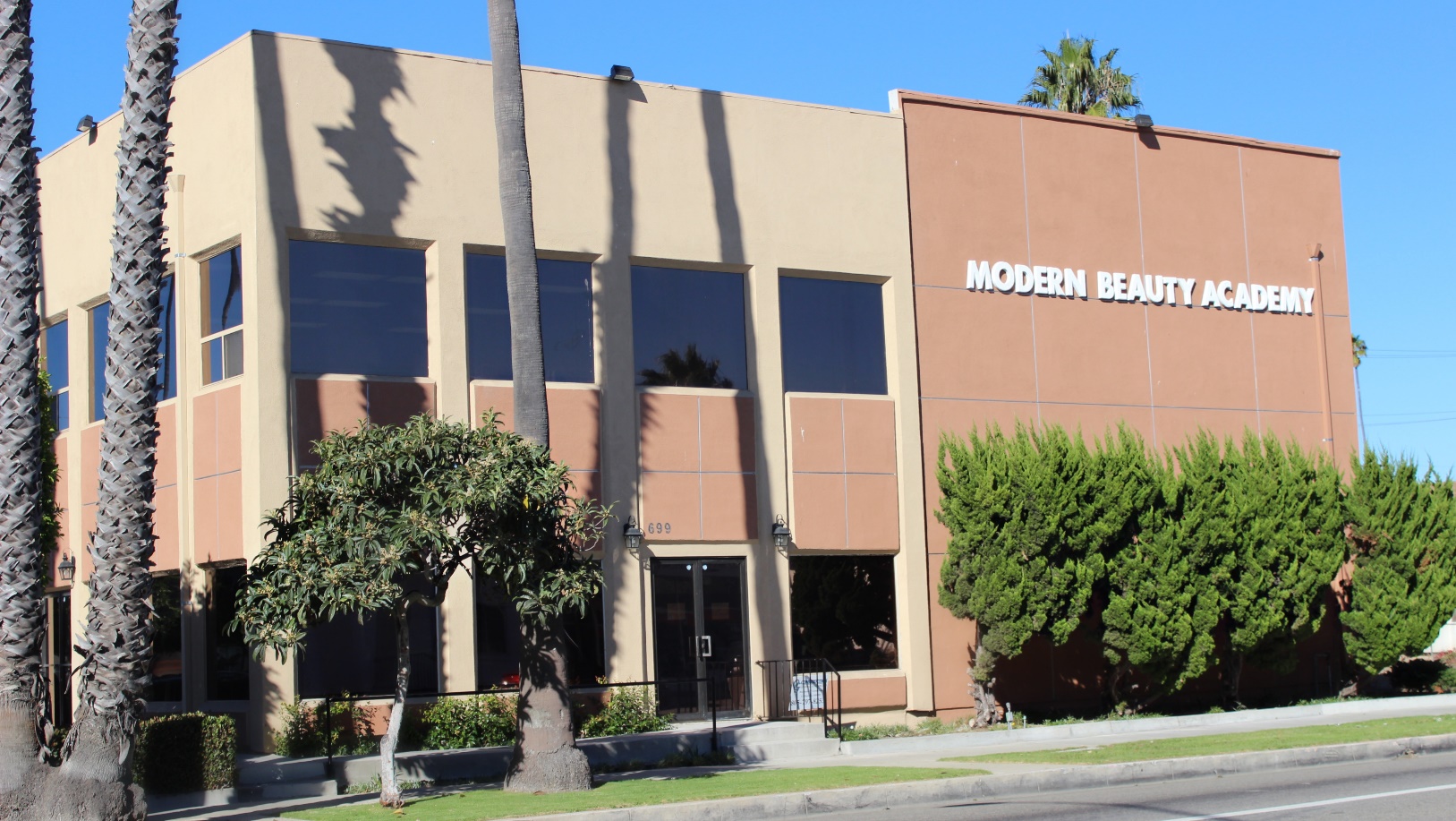 SCHOOL CATALOG Publication Date, January 1, 2023699 South “C” Street, Oxnard, CA  93030 (805) 483-4994www.ModernBeautyAcademy.orgModern Beauty Academy699 South C StreetOxnard, California 93030(805)483-4994www.ModernBeautyAcademy.orgA Letter from Our School PresidentJanuary 1, 2023Dear Student:Welcome to Modern Beauty Academy, we thank you for selecting Modern Beauty Academy to obtain your training in the beauty field of your choice. You are entering a learning experience that will give you the opportunity to be successful in the beauty industry.At Modern Beauty Academy, it is our goal to offer you the basic training to improve your opportunities to take and pass the licensure examination required by the Board of Barbering and Cosmetology under the California Department of Consumer Affairs.We emphasize the importance to teach you how to be successful in the marketplace, and how to gain experience from each of the operations that you will perform during your training. The operations are an element necessary for you to take the required state license examination. The state license is required in order to obtain employment as a cosmetologist or as a manicurist. Your training will take place within an environment similar to that of your prospective employers. This means that your will be expected to be punctual, respectful toward your instructor, your fellow students and your patrons. It also means hard work, dedication, and lots of practical work on your part. Your training will consist of theory classes, applications of subject matters studied in the theory classes, salon management, business concepts, and the elements of personal success.The training you will receive will allow you to obtain an entry-level position in the beauty industry. The real experience and the advancements in this industry will depend on your own efforts once you work in the beauty field.It is a pleasure to have you join us at Modern Beauty Academy. The degree of your success will depend on the effort you are willing to apply during the entire course of your training.Again, welcome to Modern Beauty Academy. The entire staff wishes you a successful career in the beauty business world.Sincerely,Linda M. DavisPresident of Modern Beauty AcademyMISSION STATEMENTModern Beauty Academy is dedicated to student success by enriching lives and cultivating professionals through innovative, personalized post-secondary education that will prepare students to pass the California State Board licensing examinations and prepare them for future employment.HISTORY & OWNERSHIPModern Beauty Academy is owned and operated by Linda M. Davis and has been a California Corporation under D & N Beauty Schools, Inc. since 1961.  In these many years of operation, the school has earned a reputation of excellence and quality of education.FACILITIESAll school classes and programs will be held at:Modern Beauty Academy699 South “C” StreetOxnard, CA  93030Instruction is provided within a two-story 11,776 sq. foot air-conditioned, modern, two-story facility with many benefits for our staff and students. Our school simulates salon conditions to help our students “learn-by-doing” with modern equipment and a variety of supplies that help enhance the students’ product knowledge. A video library is available to the students for additional education.  Each student uses a locker for their private articles.  Our facility has an occupancy level accommodating 100 students at any one time.  Prospective enrollees are required to visit the physical facilities of the school, review and sign (4 times) the “Institutional Performance Fact Sheet” read the catalog and to discuss personal, educational and occupational plans with school personnel before enrolling, attending class or signing enrollment agreements.  Modern Beauty Academy participates in some Title IV Programs to assist student to meet educational expenses. For information on those programs, see the financial aid section of this catalog. Modern Beauty Academy does NOT recruit students already attending or admitted to another school offering a similar program of study.Handicapped - Modern Beauty Academy has access by persons inwheelchairs on our lower floors only. Any and all educational or clinical services may betaught or performed on the lower floors. Restroom is handicap accessible. LICENSING & APPROVALSThe following are agencies which set minimum standards for our program of studies in accordance with their individual requirements:Accredited by NACCAS (The National Accrediting Commission of Career Arts and Sciences).  Currently on probation.Approved by the U.S. Department of EducationBureau for Private Postsecondary Education (BPPE)California State Board of Barbering & Cosmetology (BBC)Workforce DevelopmentDepartment of Veterans Affairs (VA)City of Oxnard, CaliforniaDISCLOSURE STATEMENTThis institution is a private institution approved to operate by the California Bureau for Private Postsecondary Education. Approval to operate means the institution is compliant with the minimum standards contained in the California Private Postsecondary Education Act of 2009 (as amended) and Division 7.5 of Title 5 of the California Code of Regulations.  Modern Beauty Academy has never filed for bankruptcy, operated as a debtor in possession or had a petition of bankruptcy filed against them under Federal law.The Bureau has approved the following courses offered by Modern Beauty Academy:Cosmetology	1600 Clock HoursCosmetology	1500 Clock HoursManicuring/Nail Care 	400 Clock HoursBarbering 	                  1500 Clock HoursBarbering	1000 Clock Hours
Barbering Crossover               200 Clock HoursFACULTY- INSTRUCTOR’S QUALIFICATIONSModern Beauty Academy employs instructors who possess the academic, experiential and professional qualifications to teach, including a minimum of three years of experience, education and training in current practices of the subject area they are teaching.  If an instructor does not possess the required three years experience, education and training in the subject area they are teaching, the institution shall document the qualifications the instructor possesses that are equivalent to the minimum qualifications.Each instructor shall maintain their knowledge by completing continuing education courses in his or her subject area, classroom management or other courses related to teaching.The institution shall not employ or continue to employ an instructor who was adjudicated in a judicial or administrative proceeding as having violated any provision of the Act or this chapter, or as having committed any act that would constitute ground for the denial of a license under Section 480 of the Business and Professions Code of California Code of Regulations.All Modern Beauty Academy instructors meet the above requirements of all regulations.ORGANIZATION CHART & LINE OF RESPONSIBILITY							   ↓								   ↓                                                                                ↓PRE-ENROLLMENT REQUIREMENTSProspective enrollees are required to visit the physical facilities of the school, review and sign (4 times) the “Institutional Performance Fact Sheet” read the catalog and to discuss personal, educational and occupational plans with school personnel before enrolling, attending class or signing enrollment agreements.  Modern Beauty Academy participates in some Title IV Programs to assist student to meet educational expenses. For information on those programs, see the financial aid section of this catalog. Modern Beauty Academy does NOT recruit students already attending or admitted to another school offering a similar program of study.As a prospective student, you are encouraged to review this catalog prior to signing an enrollment agreement.  You are also encouraged to review the School Performance Fact Sheet, which must be provided to you prior to signing an enrollment agreement.ADMINISTRATION BUSINESS HOURSThe school administrative offices are open for business Monday through Friday from 9:00 a.m. to 5:00 p.m.  For issues related to admissions, academics, financial aid, accounting and placement, please make an appointment or visit the offices within their business hours.  The administrative office may be reached at (805) 483-4994.SCHEDULES & HOLIDAYSStarting Class Schedules - Classes are scheduled to start every Monday or the first available business day of the week. School hours are Monday through Fridays 9:00 a.m. to 10:00 p.m.  Please see the administration office for exact start dates.Orientation Class Schedules - Orientation classes are held before the first day of classes, the student would have physically visited and reviewed the school facilities, reviewed and have explained their student rights, disclosure statements and have signed an enrollment contract for the course of study with the institution.Class Schedules - Class schedules depend on the student’s capability to attend school. Classes are held from Monday through Fridays 9:00 a.m. to 10:00 p.m. Freshmen students attend from 9:00 a.m. to 3:30 p.m. or 5:00 p.m. to 10:00 p.m.   Senior students attend from 9:00 a.m. to 3:30 p.m. or 5:00 p.m. to 10:00 p.m.   Part-time four-hour students attend from 9:00 a.m. to 1:00 p.m.Upon request, a change from a six-hour day schedule (9:00 a.m. to 3:30 p.m.) to a four-hour day schedule (9:00 a.m. to 1:00 p.m.) may be arranged on a student-by-student basis.Calendar/Holidays - The school is closed on Saturday, Sunday and the following holidays:  New Year’s Day	Independence Day		Thanksgiving Day & FridayMemorial Day	Labor Day		 	Christmas Day – January 2ndA “special” holiday may be declared for emergencies or special reasons.  Holidays of all religious beliefs are respected and allowed.HOUSINGModern Beauty Academy does not provide housing, dormitories or housing assistance. In the Oxnard and surrounding cities, a one bedroom for $1500 a month and a rented room for $1000.  Students should look online for rental assistance. ARTICULATION AGREEMENTS(Transferability of hours and operations earned at this institution)This institution does not have any transfer or articulation agreements between any colleges or universities.  Transferability of HOURS and OPERATIONS to another institution will depend exclusively on the policy of the new institution in their acceptance of the hours and operations you earned at Modern Beauty Academy.SCHOLARSHIPSModern Beauty Academy does NOT have an institutional scholarship program.HEALTH & PHYSICAL CONSIDERATIONSGenerally, the professional in the beauty field must be in good physical health since he/she will be working in direct contact with patrons. In most aspects of the beauty field there is a great deal of standing, walking, pushing, bending and stretching for extended periods of time. A person must consider his/her physical limitations in terms of making a career choice that involves extensive physical demands. We promote the acceptance of students with physical limitations or disabilities if these students (their parents or physician) believe they can fulfill the training demands.STATEMENT OF NON-DISCRIMINATIONModern Beauty Academy does not discriminate on the basis of race, color, religion, sex, handicap, financial status, age, area / ethnic origin or residence, in its admissions, staffing, instruction, and/or in our graduation policies.ADMISSION POLICYPlease note the school does not recruit students already attending or admitted to another school offering a similar program of study.The school is accepting applicants for admissions into any of our programs as regular students once one of the following criteria has been met:Provide a copy of a current government issued photo ID.Provide a copy of a current Social Security Card.Applicant must provide a copy of his/her U.S. High School Diploma, Equivalent GED, California State Proficiency Test or its equivalent.Pay application fee of $200 (non-refundable).Students lacking the high school Diploma or its equivalent, must be at least 18 years old (compulsory school attendance in California), must have completed the 10th grade education level or its equivalent as required by the California State Barbering and Cosmetology Board.  Students admitted under this basis as of 07/01/2015, would be accepted under the Ability to Benefit Criteria and would not be eligible to receive Federal Financial Aid (Title IV programs).  If you can provide documentation that you were enrolled in an eligible institution prior to 07/01/2012, contact the Financial Aid office for possible assistance.  Students admitted under these criteria, will be required to pass one of the Ability-to-Benefit tests approved by the US Department of Education and administered by an independent proctor.  Currently, Modern Beauty Academy uses the Wonderlic Exam; the test shall be administered by an outside test proctor not employed by the school.  Perspective enrollees must complete 35 correct answers or better out of a possible 50 questions. These tests are also used to determine the student’s ability to be trained in the courses offered by Modern Beauty Academy. Students subject to these criteria are referred to students admitted under the Ability-to-Benefit criteria guidelines. The admissions personnel will provide applicants with additional information as to how to arrange for the Ability-to-Benefit test. All Ability-to-Benefit students must take and pass the test prior to being admitted in school.  However, students admitted by Ability-to-Benefit are not eligible for Title IV aid, by signing the enrollment contract and prior to the first day of class. Students admitted under the ATB procedures, are encouraged to obtain a GED certificate equivalent to a high school level of education by contacting the Ventura Unified School District at 5200 Valentine Street, Ventura, Ca. 93001. (805) 289-7925. Oxnard Adult School (805) 385-2578 or Simi Valley Career School (805) 579-6200 are also available to you.  These students must arrange with the institution a finance plan to cover institutional charges for the course of study before signing an enrollment agreement.For those secondary students not enrolled under a training agreement, the applicant must meet the following admission requirements:Meet state requirements for admission, (Complete 10th grade and be at least 16 years of age).Proof of completion of 10th grade can be shown through high school transcripts.Proof of age can be shown through a driver’s license, birth certificate or other government issued documents.Successfully completed the pre-enrollment evaluation.Note:  No more than 10% of the number of students enrolled can be secondary students.Transfer Hours - Transfer hours from another institution that are accepted toward the student’s education program are counted as both attempted and completed hours for the purpose of determining when the allowable maximum timeframe has been exhausted. SAP evaluation periods are based on actual contracted hours at the institution. Students who wish to transfer hours to Modern Beauty Academy must submit a Proof of Training from the previous California school.  Students with hours or a diploma from a different state or country must contact the California State Board, for the appropriate credit allowances.  The level of English proficiency for students from other countries must be at a 10th grade education level.  This level is determined by passing an Ability to Benefit test.  There are no English language services provided by Modern Beauty Academy.Re-Entry Policy - All students who withdraw in good standing may re-enter into the course of study without the loss of credit for prior hours and operations earned during the prior enrollment. If the student transferred to other institution before returning to Modern Beauty Academy, those hours and operations earned at that institution may also be credited to the student for the new re-enrollment. Each re-entry is treated on an individual basis. Modern Beauty Academy reserves the right to reject students that had withdrawn from Modern Beauty Academy twice before.ADMISSIONS DISCLOSUREWe are required by federal law to advise you that, except in the case of a loan made or originated by the institution, your dissatisfaction with or non-receipt of the educational services being offered by this institution does not excuse you (the borrower) from repayment of any Federal Student Loan made to you (the borrower) for enrollment at this institution.COPYRIGHT INFRINGEMENT INFORMATIONInfringement of Copyright 3 (a) Anyone who violates any of the exclusive rights of the copyright owner as provided by sections 106 through 122 or of the author as provided in section 106A(a), or who imports copies or phono records into the United States in violation of section 602, is an infringer of the copyright or right of the author, as the case may be. For purposes of this chapter (other than Section 506), any reference to copyright shall be deemed to include the rights conferred by Section 106A(a). As used in this subsection, the term “anyone” includes any State, any instrumentality of a State, and any officer or employee of a State or instrumentality of a State acting in his or her official capacity. Any State, and any such instrumentality, officer, or employee, shall be subject to the provisions of this title in the same manner and to the same extent as any nongovernmental entity.For additional information regarding copyright infringement visit http://www.copyright.govVOTER REGISTRATION INFORMATIONRegistration Deadline - The deadline to register or re-register to vote for any election is 11:59:59 p.m. Pacific Time on the 15th calendar day before that election. If you submit an application after this time, your application will still be processed for future elections.What You Will Need - To register online you will need:Your California driver’s license or California identification card number,The last four digits of your social security number andYour date of birth.Your information will be provided to the California Department of Motor Vehicles (DMV) to retrieve a copy of your DMV signature.If you do not have a California driver license or California identification card, you can still use this form to apply to register to vote by completing the online interview by 11:59:59 p.m. Pacific Time on the 15th calendar day before an electionAdditional Information:  For more information on registering to vote you may want to visit the Secretary of State's website http://registertovote.ca.govCONSTITUTION DAY & CITIZENSHIP DAYModern Beauty Academy holds a class for the student body on Constitution Day andCitizenship Day, this is a combined annual event observed in the United States onSeptember 17. This event commemorated the formation and signing of the Constitution ofthe United States on September 17, 1787. CAREER COUNSELING & ADVISINGCareer Counseling (Advising) - The school advises the students individually as often as necessary.  Advising takes place in monitoring the student progress as scheduled for the period of enrollment. Salon owners and stylists are invited to the school regularly to give demonstrations and discuss career goals with the students. This activity supplements the daily counseling carried out by the instructors and administration.JOB PLACEMENTModern Beauty Academy does not guarantee placement to any student. However, limited job placement assistance is provided to graduates at no additional charge. Upon graduation, the student’s name is recorded in a placement register for the follow-up process. Results from the California State Barbering and Cosmetology Board license examination are recorded as passed or failed. Students that failed the exam are encouraged to return to school for assistance and guidance for subsequent attempts to pass the exam. Placement assistance is provided by reviewing the listings of salons seeking employees, their job requirements, salary, and other pertinent information. Students are referred to interviews and the results of these interviews are recorded in the placement register. The school may show prospective students this register upon request. Follow-ups are also done with graduate employers on a continuous basis.ATTENDANCE, TARDY & MAKE-UP POLICIES  Attendance must be maintained at an average of 67 percent of the scheduled attendance if, the student may be expected to complete the course of study within the 1.5 times of the period stated on the contracted enrollment agreement.  An absence may be excused by calling-in the same day prior to the beginning of class. Students are required to make-up for the lessons, and exams missed due to absenteeism.  However, the made-up work by the student will not provide credit for hours or operations if not physically performed within the school premises. If the student is absent during 14 (fourteen) consecutive days, the school will withdraw him/her.  The instructor in charge will review excessive tardiness or absences with the student to determine possible corrective action to the issue on hand. Student hours and operations once properly earned by the student will not be taken away from the student records based on disciplinary actions by the school. Clock-in time is rounded to the nearest one-fourth hour. Once theory classes have begun (by eight-minute rule) students will not be allowed to enter the classroom. You must be productive with applied effort during the class hour. You will be assigned an assignment in accordance with your academic needs on your timecard. CLASS & PRACTICE HOURS – CREDIT PROCEDUREStudents at Modern Beauty Academy record their attendance by entering their names and time to clock IN at the start of the day, OUT for a lunch period, IN when returning to class from lunch and OUT at the end of the class day. Students will be allowed up to seven (7) minutes to sign-in and receive credit for the full quarter (1/4) hour. Students received credit for operations completed after each operation or project verified by an instructor. The daily hours and operations earned are recorded in a daily record timecard, Biometric Fingerprint recognition system. The student and the instructor must initial and sign the daily record card at the end of the day. A new daily record timecard is prepared from the prior day’s timecard. Timecards must remain in the school at all times.CREDIT EVALUATIONSchool officials will grant appropriate credit for prior training upon review and verification of its validity under the Cosmetology Act and the California State Barbering and Cosmetology Board Rules and Regulations. Occasionally, a student acceptance by the school will depend entirely on the credit evaluation conducted by the California State Barbering and Cosmetology Board. Before enrolling in Modern Beauty Academy, it is the student responsibility to obtain the state’s evaluation.  The freshman curriculum for each of the courses requires a specific number of hours of classroom lectures, demonstrations and student practice.  The freshman class teaches and introduces the basics of those areas that the student will need to know to pass the Barbering and Cosmetology Board examination. From this initial introduction, the student will learn all the fundamental basics for his/her future and career. The hours spent in the freshman class are 400 for the cosmetology course and 150 for the manicure/nail care course. Modern Beauty Academy considers the freshman classes to be the foundation for the students' learning process.CONDUCT & TERMINATION POLICYAll students are to conduct their behavior and language with professionalism at all times.  Students are to adhere to the federal, state and school rules and regulations at all times. Modern Beauty Academy has a student violation and counsel policy in place.  Excessive negative violations, counsels, probations and or suspensions may show just cause for permanent termination from school.  GRADUATION REQUIREMENTSTo meet graduation requirements in all the offered courses at Modern Beauty Academy and receive a Diploma, a student must:Achieve a cumulative 2.0 (70%) grade average or higherComplete all required hours and practical requirementsSatisfy all financial obligations to the schoolExit InterviewDiploma – Completed and PrintedProof of Training – Completed and PrintedClose file with third party service (RGM)GRIEVANCE POLICYIn such a case whereas a problem or complaint should arise, you should first contact your immediate instructor in charge. Requests for further action may be made to the schools Academy Director, Ms. Angelica Garcia. If still not resolved, you may direct your complaint to our California regulatory agency. You may write to one or both state and federal agencies:Board of Barbering and Cosmetology P.O. Box 944226Sacramento, CA  94244(916) 574-7570 Fax: (916) 575-7281and / orNational Accrediting Commission of Career Arts and Sciences3015 Colvin StreetAlexandria, VA  22314Email: web info@naccas.org		(703) 600-7600Bureau for Private Postsecondary Education 		1747 N. Market Blvd., Suite 225                      Sacramento, CA 95834		www.BPPE.ca.gov		Toll-Free (888) 370-7589 or direct line (916) 574-8900Fax (916) 263-1897“A student or any member of the public may file a complaint about this institution with the Bureau for Private Postsecondary Education by calling (toll-free 888 370-7589) or by completing a complaint form, which can be obtained on the bureau’s Internet Website (www.BPPE.ca.gov).”Forms are made available for filing a complaint for the students are in the financial aid office.Modern Beauty Academy does not require a student to exercise or exhaust his or her rights under the school’s grievance procedure before filing a complaint with NACCAS or other regulatory body if such requirement violates applicable laws and regulations.CALIFORNIA LICENSING REQUIREMENTSThe State of California requires that any person desiring to conduct business as a Cosmetologist, Barber or Manicurist must first complete the state required curriculum at a certified school and pass the state licensing exam.  The state further requires that applicants for the State Exam are at least 17 ½  years old, have completed 10th grade and have a valid Social Security Card.  Modern Beauty Academy’s programs are designed to provide the state required educational curriculum necessary to qualify to take and pass the exam.The state may and probably perform a background check to determine eligibility of the student who is taking the license exam.  It is the student’s responsibility to determine if any past criminal conviction will prevent them from obtaining the required state license.  For additional information:Board of Barbering and CosmetologyP.O. Box 944226Sacramento, CA 94244-2260(800) 952-5210  http://www.barbercosmo.ca.govSATISFACTORY ACADEMIC PROGRESS POLICYThe following standards of satisfactory academic and attendance progress policies have been established following the guidelines adopted by the National Accrediting Commission of Career Arts and Sciences (NACCAS).  This policy applies to all students enrolled at this institution. It is printed in the catalog to ensure that all students received a copy prior to enrollment.  The institution expects its students to maintain Satisfactory Academic Progress (SAP). Students must maintain and cumulative academic average of “C” (70%) or better on all tests, operations, and other required course work. Students are required to attend a minimum of 67% of the hours possible based on the applicable attendance schedule in order to be considered maintaining satisfactory attendance progress. Evaluations are conducted at the end of each evaluation period to determine if the student has met the minimum requirements.  The attendance percentage is determined by dividing the total hours accrued by the total number of hours scheduled. At the end of each evaluation period, the school will determine if the student has maintained at least 67% cumulative attendance since the beginning of the course which indicates that, given the same attendance rate, the student will graduate within the maximum time frame allowed. Regardless of the average level of attendance students who have more than 21 consecutive calendar days will be dismissed. This policy applies to all students except those on an approved Leave of Absence. However, students receiving Title IV funds can be dismissed after 14 calendar days per the Department of Education.Maximum Time Frame - The maximum time (which does not exceed 150% of the course length) allowed for students to complete each course at satisfactory academic progress is stated below: 									  MAXIMUM TIME FRAMECourse								Weeks	Hours	     Scheduled HoursCosmetology (FT, 30 hrs/wk) – 1600 hours			    	     80 		2400 Cosmetology (PT, 20 hrs/wk) – 1600 hours 			   	   120 	           2400	          Cosmetology (FT, 30 hrs/wk) – 1500 hours				     90		2250Cosmetology (PT, 20 hrs/wk) – 1500 hours				112.5		2250Barbering (FT, 30 hrs/wk) – 1500 hours			    	                90    	2250Barbering (PT, 20 hrs/wk) – 1500 hours 				           112.5 		2250Barbering (FT, 30 hrs/wk) – 1000 hours					     60		1500Barbering (PT, 20 hrs/wk) – 1000 hours					     75		1500Barbering Crossover (FT, 30 hrs/wk) -  200 hours		    	     10 		  200Barbering Crossover (PT, 20 hrs/wk) – 200 hours 		     	     15		  200Manicuring/Nail Care (FT, 30 hrs/wk) – 400 hours		     	     20		  600 Manicuring/Nail Care (PT, 20 hrs/wk) – 400 hours		     	     30		  600 Extra Instruction Charges – If a student exceeds the maximum time frame his/her contract and needs additional time to complete hours and/or operations, Modern Beauty Academy will extend a courtesy period of additional training limited to three weeks without assessing additional charges.  Thereafter, overtime tuition charge will be assessed for the remaining number of hours to complete times the hourly rate of their contractual course hourly rate.Leave of Absence/Interruptions – Students must submit in advance for a LOA in writing.  LOA must include:  1.  Reason for student’s request.  2.  Student’s signature. 3.  The request must be in writing. 4.  The institution collects the request from the student at a later date.If for an unforeseen circumstance prevents the student from submitting a LOA in advance, Modern Beauty Academy may grant a LOA to a student with the unforeseen circumstance at a later time if:  Modern Beauty Academy documents the reason for its decision;Modern Beauty Academy collects the request from the student at a later date; Modern Beauty Academy established the start date of the approved LOA as the first date the student was unable to attend.Reason for which a leave of absence may be approved include:Personal and/or family medical issuesDeath in the familyVacationOther mitigating circumstancesIf enrollment is temporarily interrupted for a LOA, there must be a reasonable expectation that the student will return from the LOA.  Modern Beauty Academy may not assess the student any additional charges because of the LOA.  The student granted a LOA that meets these criteria is not considered to have withdrawn, and no refund calculation is required at that time.  The student will return to school in the same progress status as prior to the LOA.  If the student does not return to Modern Beauty Academy at the expiration of an approved LOA (or a student takes an unapproved LOA) the student will be automatically dropped.  The LOA together with any additional leaves of absences must not exceed a total of 180 days in a 12-month period.  Hours elapsed during a leave of absence will extend the student’s contract period and maximum time frame by the same number of days taken in the LOA and will not be included in the student’s cumulative attendance percentage calculation.  Changes to the contract period on the enrollment agreement must be initialed by all parties.  A contract addendum will be done with the new schedule end date.  Addendum will be signed and dated by student and Institutional Representative.  Students must request in writing a LOB and include the reason for the leave.  It will then be approved by the school administrator.  The withdrawal date for the purpose of calculating a refund is always student’s last day of attendance. A “12-month period” begins on the first day of the student's initial leave of absence.If the student is a title IV, HEA program loan recipient, the institution explains to the student, prior to granting the leave of absence, the effects that the student's failure to return from a leave of absence may have on the student's loan repayment terms, including the exhaustion of some or all of the student's grace period.Grading System – Students are evaluated on theory, practical and clinical work.  The evaluation form reflects the overall attendance and academic progress of the student.  Students must maintain a “C” (70%) average to maintain satisfactory academic status.  The grading system detailed below is the system utilized in the school.                 Theory Grading					Practical Grading       100% - 90%    A Excellent 			10 points – 100%	A+ Exceptional         89% - 80%    B Good 			  9 points –   90%	A Excellent         79% - 70%    C Average 			  8 points –   80%	B Good         69% - Below  D Failing 			  7 points –   70%	C Average							      69% or below	FailingEvaluation Periods – The first evaluation must occur no later than the mid-point of the academic year and/or the program, whichever occurs sooner.  (Note:  All evaluations must be completed within 7 (seven) school business days following the established evaluation points.)Students are evaluated for Satisfactory Academic Progress as follows: Cosmetology (1600 hrs.)		450, 900, 1250 and 1600 clocked (actual) hoursCosmetology (1500 hrs.)		450, 900, 1200 and 1500 clocked (actual) hoursManicuring/Nail Care (400 hrs.)  	200 and 400 clocked (actual) hoursBarbering (1500 hrs.)		450, 900, 1200 and 1500 clocked (actual) hoursBarbering (1000 hrs.)		450, 900 and 1000 clocked (actual) hoursBarbering Crossover (200 hrs.)	100 and 200 clocked (actual) hours If the institution has an SAP evaluation that is going to affect a student’s eligibility for financial aid, we are required to notify the student as soon as possible.  Determination of Progress Status - Students meeting the minimum requirements for academics and attendance at the evaluation point are considered to be making satisfactory academic progress until the next scheduled evaluation. Students will receive a hard copy of their Satisfactory Academic Progress Determination at the time of each of the evaluations. Students deemed not maintaining Satisfactory Academic Progress may have their Title IV Funding interrupted, unless the student is on warning or has prevailed upon appeal resulting in a status of probation. Warning - Students who fail to meet minimum requirements for attendance or academic progress are placed on warning and considered to be making satisfactory academic progress while during the warning period. The student will be advised in writing on the actions required to attain satisfactory academic progress by the next evaluation. If at the end of the warning period, the student has still not met both the attendance and academic requirements, he/she may be placed on probation and, if applicable, students may be deemed ineligible to receive Title IV funds. Probation – May allow for the status of Probation for student who are considered meeting minimum standards for satisfactory academic progress if:The institution evaluates the student’s progress and determines that the student did not make satisfactory academic progress during the warning or previous evaluation period; andThe student prevails upon appeal of a negative progress determination prior to being placed on probation; andThe institution determines that satisfactory academic progress standards can be met by the end of the subsequent evaluation period; orThe institution develops an academic plan for the student that, if followed, will ensure that the student is able to meet the institution’s satisfactory academic progress requirements by a specific point within the maximum timeframe established for the individual student.Regain Financial Aid Eligibility – Students may restore their financial aid status at the end of payment period with both pace rate or over 67% and average grades over 70%.Re-establishment of Satisfactory Academic Progress - Students may re-establish satisfactory academic progress and Title IV aid, as applicable, by meeting minimum attendance and academic requirements by the end of the probationary period. Appeal Procedure – May allow a student to appeal a satisfactory academic progress determination.  If the institution permits a student to appeal a satisfactory academic progress determination, the policy must describe:How the student may re-establish eligibility for financial aid, if applicable;The reasons for which a student may appeal such as the death of a relative, an injury or illness of the student, or other allowable special circumstances;Documentation the student must submit regarding why the student failed to make satisfactory academic progress and what has changed in the student’s situation that will allow the achievement of satisfactory academic progress at the next evaluation; andHow the results of the appeal are documented in the student’s file.Deemed Unsatisfactory - Students who do not achieve the minimum standards of SAP are no longer eligible for Title IV funds unless the student is on warning or has prevailed upon appeal of the determination that has resulted in the status of probation. Withdraws and Re-entry – All Students who withdraw in good standing may re-enter into the course of study without the loss of credit for prior hours and operations earned during the prior enrollment.  If the student transferred to other institution before returning to Modern Beauty Academy, those hours and operations earned at the institution may also be credited to the student for the new re-enrollment.  Each re-entry is treated on an individual basis.  Modern Beauty Academy reserves the right to reject students that had withdrawn from Modern Beauty Academy twice before.Non-credit and Remedial Courses – Course incompletes, repetitions and non-credit and remedial courses do not apply to this institution. Therefore, these items have no effect upon the school's satisfactory academic progress standards. Transfer Student - Notice concerning transferability of credits and credentials earning at our institution.  The transferability of credits you earn at Modern Beauty Academy is at the complete discretion of an institution to which you may seek to transfer.  Acceptance of the diploma you earn in Cosmetology, Barbering or Manicuring is also at the complete discretion of the institution to which you may seek to transfer.  If the credits or degree, diploma, or certificate that you earn at this institution are not accepted at the institution to which you seek to transfer, you may be required to repeat some or all of your coursework at that institution.  For this reason, you should make certain that your attendance at this institution will meet your educational goals.  This may include contacting an institution to which you may seek to transfer after attending Modern Beauty Academy to determine if your credits or degree, diploma, or certificate will transfer.Transfer hours from another institution that are accepted toward the student’s education program are counted as both attempted and completed hours for the purpose of determining when the allowable maximum timeframe has been exhausted.  SAP evaluation periods are based on actual contracted hours at the institution.The level of English proficiency for students from other countries must be at a 10th grade education level.  This level is determined by passing an Ability to Benefit test.  There are no English language services provided by Modern Beauty Academy.A student, who attended a post-secondary institution before the enrollment at this school, is required to inform the financial aid office of the school attend and the periods of attendance.  Specifically, if the student’s attendance at the prior institution occurred between July 1 – June 20 of the subsequent year.  If, financial aid was advanced from the prior institution, the aid available at this institution will be adjusted.  All prior hours and operations earned from other California school will be credited.  Hours and operations from other states MUST be evaluated.Student Access - The institution generates students satisfactory academic progress evaluations from our 3rd party servicer RGM system, students will sign and date evaluations. Signed evaluations are kept in students’ active files. TUITION & FEES POLICYInstitutional charges for the entire tuition, registration fee and supplies may be assessed and posted in the student’s tuition account within the first payment period. Please refer to “Payment Period” definition.TEXTBOOKS, EQUIPMENT & SUPPLIESThe Milady Text and workbooks, and supplies will be available for borrow or purchase on the first day of freshman class, all needed supplies and equipment during the freshman training will be available in the freshman classroom. At the end of the freshman training, each student will be expected to use their supplies in the clinic lab and throughout the remainder of their course. The supplies contain the equipment necessary for a successful completion of the course.  Students are expected to maintain their supplies by replacing lost or broken articles. The school is not responsible for a student’s supplies, either lost, or stolen. If bought and due to sanitary reasons, the supplies once issued and accepted by the student, is no longer returnable to the school upon withdrawal from the course of enrollment.  The supplies, therefore, becomes the property and responsibility of the student.TUITION & FEES SCHEDULEModern Beauty Academy reserves the right to change tuition and fees, make curriculum changes when necessary, and make substitutions in books and kits as required without prior notice.  Any changes in tuition or fees will not affect students already enrolledAll charges may be assessed and billed on the first per payment period.Cosmetology and Barbering student’s tuition are disbursed by a third-party funding organization (RGM).  Students accrue their hours and at evaluation periods RGM will release funds from their account to pay their tuition.  Each student’s tuition is paid through RGM based on their own Federal Grants and Loans.  Manicuring/Nail Care and Barbering Crossover are a “cash only” payment.  There is an initial start-up payment.  A payment schedule is then worked out with student individually at the time of enrollment. The total charges for a period of attendance and the total charges for the entire program are the same.”Registration fees, STRF and SUPPLIES charges are non-refundable.  Once issued, if bought, the textbooks and supplies are not returnable due to sanitary considerations.Extra Instruction Charges:  If a student exceeds the maximum time frame his/her contract and needs additional time to complete hours and/or operations, Modern Beauty Academy will extend a courtesy period of additional training limited to three weeks without assessing additional charges.  Thereafter, overtime tuition charge will be assessed for the remaining number of hours to complete times the hourly rate of their contractual course hourly rate.  METHOD OF PAYMENTStudents are expected to contribute from their own family resources toward the student’s cost of attendance. Payment plans are available from Modern Beauty Academy and/or, private lenders. Method of Payment of monies owed to the institution include cash, credit card, money order, check, Title IV funds ,VA, Vocational Rehabilitation ,and Private Financing Federal student financial aid is available to those that qualify to cover educational expenses.  Financial aid may be in forms of grants (no repayment required). It is the policy of this institution to request from the student whenever possible, to contribute toward their school charges by making monthly or weekly installments in accordance with their means.  It is also our policy to discourage students from borrowing loan funds unless is necessary.  All estimates of available funds from financial aid will be first used to cover institutional charges; if funds remain available, they will be disbursed directly to the student.  For information on the aid programs, please contact the financial aid office. The entire educational expenses need to be included in planning the student's ability to meet those expenses. Satisfy all financial obligations to the school or make payment arrangements for any outstanding balance.INSTITUTIONAL REFUND POLICYStudent’s Right to Cancel: The student has the right to cancel the enrollment agreement and obtain a refund of charges paid through attendance at the first-class session (first day of classes), or the seventh calendar day after enrollment (seven calendar days from the date when enrollment agreement was signed), whichever is later.The notice of cancellation shall be in writing and submitted directly to the Financial Aid Office, a withdrawal may be initiated by the student’s written notice or by the institution due to student’s academics or conduct, including, but not necessarily limited to student’s lack of attendance.Refund Policy: After the cancellation period, the institution provides a pro rata refund of ALL funds paid for tuition charges to students who have completed 60 percent or less of the period of attendance.  Once more than 60 percent of the enrollment period in the entire course has elapsed (including absences), there will be no refund to the student.  If the student has received federal student financial aid funds, the student is entitled to a refund of monies not paid from federal student financial aid program funds. A registration fee of $200.00 is a non-refundable item.  Supplies and any other items issued and received by the student would not be returnable.  Once received by the student it will belong to the student and will represent a liability to the student. If you cancel the agreement, the school will refund any money that you paid, less any deduction for registration fee and equipment received.  If you withdraw from school after the cancellation period, the refund policy described above will apply. If the amount that you have paid is more than the amount that you owe for the time you attended, then a refund will be made within 45 days of the official withdrawal date.  See Refunds section below.  If the amount that you owe is more than the amount that you have already paid, then you will have to arrange with the institution to pay that balance.  Official withdrawal date is on the student’s notification or school’s determination.Withdrawal from Course:  The withdrawal date shall be the last date of recorded attendance.  The student would be determined to have withdrawn from school on the earliest of:  The date you notify the Financial Aid Office of your intent to withdraw. Only the Financial Aid Office would be authorized to accept a notification of your intent to withdraw.The date the school terminates your enrollment due to academic failure or for violation of its rules and policies stated in the catalog.The date you fail to attend classes for a two-week period and fail to inform the school that you are not withdrawing.The date you failed to return as scheduled from an approved leave of absence.  The withdrawal date shall be the last date of recorded attendance.  The date of the determination of withdrawal will be the scheduled date of return from LOA.Return of Title IV:  Special note to students receiving Unsubsidized, Subsidized, PLUS, Perkins loans, ACG, National SMART/Pell/SEOG grants or other aid, if you withdraw from school prior to the completion of the equivalent to 60 percent of the workload in any given payment period, a calculation using the percentage completed will be applied to the funds received or that could have been received that will determine the amount of aid the student earned.  Unearned funds would be returned to the program in the order stated below by the school and/or the student.  Student liability to loan funds will continue to be paid in accordance with the original promissory note terms.  Funds owed by the student to the Grant programs are limited to 50% of the gross award per program received.  Sample Calculation, completion of 25% of the payment period or enrollment period earns only 25% of the aid disbursed or that could have been disbursed.  If applicable, this would be the first calculation to determine the amount of aid that the student would be eligible for from the Title IV Financial Aid programs.  A second calculation would take place to determine the amount earned by the institution during the period of enrollment.  If the student is eligible for a loan guaranteed by the federal or state government and the student defaults on the loan, both of the following may occur: (1) The federal or state government or a loan guarantee agency may take action against the student, including garnishing any income tax refund to which the person is entitled, to reduce the balance owed on the loan.  (2) The student may not be eligible for any other federal student financial aid at  another institution or other government assistance until the loan is repaid.Refunds of Title IV:  If any refunds are due based on the Return of Title IV calculation or based on the institutional refund policy calculation, any refunds will be made as soon as possible but not later than 45 days from the determination of withdrawal date in the order stated in section CFR 34 section 668.22.  The order of payment of refunds is, 1) Unsubsidized Loans from FFELP or Direct Loan, 2) Subsidized Loans from FFELP or Direct Loan, 3) Perkins Loans, 4) PLUS (Graduate Students) FFELP or Direct Loan, 5) PLUS (Parent) FFELP or Direct Loan, 6) Pell Grant, 7) Academic Competitiveness Grant (ACG), 8) National SMART Grant, 9) Federal SEOG, 10) Other.  This order would apply in accordance with the aid programs available at the institution.  Accrediting Commission Formula: This institution is required to follow the CaliforniaState refund formula in calculating refunds.  Therefore, since the calculations under the state refund policy results at all times more favorable to the student than the calculationsunder the accrediting commission refund policy formula, the accrediting commission refund policy formula is not followed by this institution.School Closure:  If the school closes subsequent to a student’s enrollment and beforeinstruction has begun, the school has its options:  1.  Provide a full refund of all moniespaid, or 2.  Provide for completion of the course at schools in the neighborhood.TEACH-OUT PLAN (WITH TEACH-OUT AGREEMENT) - (SCHOOL CLOSURE)This plan has been developed in accordance with the requirements of Modern Beauty Academy’s accrediting agency, the National Accrediting Commission of Career Arts & Sciences, Inc. (NACCAS), in order to ensure that all enrolled students shall have an equitable opportunity to complete their educational program in the event that Modern Beauty Academy should cease operations and no longer offer instruction.In the event that a decision is made that it should cease operations, Modern Beauty Academy shall immediately: 1.	Seek to execute a Teach-Out Agreement with one or more area schools which might serve as a Teach-Out Institution.  Refer to Attachment A for a list of potential schools with which it is practicable to enter into an agreement.  Potential Teach-Out Institutions are selected which might provide students with access to programs and services necessary to complete their program of study without requiring them to move or travel for substantial distances or durations.2.	Satisfy any outstanding financial obligations to Local, State, or Federal providers of financial aid. 3.	Place all relevant information regarding the closure on the Modern beauty Academy website and all social media customarily used by the institution.4.	Comply with applicable State and Federal laws regarding record maintenance.5.	Provide the following information to all enrolled students:a.	A list of Teach-Out Institutions with which Modern Beauty Academy has entered into a Teach-Out Agreement.  Students who elect not to transfer to any such Teach-Out Institution shall be provided with a pro-rata refund of tuition paid.  Should it be determined that there are no area institutions with which Modern beauty Academy can practicably enter into a Teach-Out Agreement, pro-rata refunds shall be issued to all enrolled students.b.	In accordance with the Teach-Out Agreement, a description of any additional charges, if any,c.	Contact information of the custodian of Modern Beauty Academy’s files and the address where those files will be kept.d.	A copy of the NACCAS “How to Locate an Accredited Institution Within Your Field of Study” document.No later than (a) thirty (30) days prior to a planned closure, or (b) fifteen (15) days following an unplanned closure or other Teach-Out Event (As defined by NACCAS), Modern Beauty Academy shall provide the following information to NACCAS:1.	A list of all currently enrolled students to include the arrangements made for each student on the list.2.	Contact information of the custodian of Modern Beauty Academy’s files and the address where those files will be kept.3.	A copy of any and all executed Teach-Out Agreement(s), which shall be supplemented by:	a.	A copy of the Teach-Out Institution’s Enrollment Agreement.	b.	A copy of the Teach-Out Institution’s Catalog.	c.	A copy of the Teach-Out Institution’s State Regulatory License.d.	Evidence of the Teach-Out Institution’s Administrative Capability and Capacity, to include information regarding:	i.	Student Support Services.ii.	Content, Modality of Delivery, and Scheduling of Educational Programs.iii.	Capacity to accept additional students without negatively impacting its mission or obligation to existing students.e.	In accordance, with the Teach-Out Agreement, a description of any additional charges, if any, to include the party that is responsible for communicating such charges to the student(s) and the method by which such information is to be delivered.f.	Additional information that may be applicable.4.	Copies of all notifications from the Institution to its students related to the institution’s closure or teach-out options to ensure the information accurately represents students’ ability to transfer credited and/or clock hours.Santa Barbara City College	Simi Valley Adult School		Lu Ross Academy525 Anacapa Street			3340 E. Los Angeles Ave.		470 E. Thompson Blvd.Santa Barbara, CA  			Simi Valley, CA  93063		Ventura, CA  93001(805) 683-4191			(805) 579-6275			(805) 643-5690All above schools are within a 50-mile radius of Modern Beauty Academy and offers:  Cosmetology, Manicuring/Nail Care, Barbering & Barbering CrossoverDISCLOSURE FAMILY EDUCATIONAL RIGHTS AND PRIVACY ACT (FERPA) AND RETENTION OF STUDENT RECORDSTo protect the privacy of students and families, federal law sets certain conditions on the disclosure of personal information from records kept by schools that participate in the FSA programs.  The relevant law is the Family Educational Rights and Privacy Act of 1974 (FERPA). Adult students, parents of dependent minor students, have the right to inspect, review, and challenge information contained in the institution’s student records. Modern Beauty Academy would require written consent from the student and/or parents of minor students, each instance before educational records may be disclosed to any third party with the exception of accrediting commissions or governmental agencies so authorized by law. Before publishing directory information such as name, address, phone of student, date and place of birth, major field of study, dates of attendance, degrees and awards received, date of graduation from previous school and allow the student or guardian to deny authority to publish one or more of these items. However, a staff member must be present during the process to provide clarification and/or answers to related questions raised during the review of the student’s file. Educational records are defined as files, materials, and documents that contain information directly related to the student's period of enrollment and that are maintained by the institution. Modern Beauty Academy will keep these records for six (6) years from the last day of attendance. The school keeps student records in locked fireproof file cabinet in the main office.  Financial Aid officer and registrar are the only ones with keys to the cabinet.After this period, all records except the enrollment agreement and the “School Performance Fact Sheet” would be destroyed. The students are not entitled to inspect the financial records of their parents. Request for such an inquiry is to be addressed to:Mrs. Linda M. Davis, PresidentModern Beauty Academy699 South “C” StreetOxnard, CA  93030Records Retention:  Records are permanently kept in the school.  Students have the right to gain access to their files at any time. FINANCIAL AID – CONSUMER INFORMATIONBased on a combination of approvals, authorization, and accreditation our students are eligible to apply for and receive tuition aid and possible financial assistance while attending Modern Beauty Academy. The Financial Aid Programs are for Modern Beauty Academy’s Cosmetology and Barbering  Courses only.  The offers include:1.	Federal PELL Grant:  Does not require repayment (FPELL)2.	Federal Supplemental Education Opportunity Grant:  Does not require repayment (FSEOG)3.	Direct Loans (William Ford)If a student obtains a loan to pay for an additional program, the student will have the responsibility to repay the full amount of the loan plus interest, less the amount of any refund, and that, if the student has received financial aid funds, the student is entitled to a refund of the money not paid from the federal student financial aid program funds.Manicuring/Nail Care Course does NOT offer Federal Financial AidFINANCIAL AID CONSUMER INFORMATION DISCLOSURESNotice of available G.E.D. training:  As of 07/01/2012, if you do not already hold a high school diploma, an equivalent G.E.D. certificate, a graduation certificate from a home-schooled program approved by the state or a foreign equivalent credential (12 years of education), YOU WILL NOT BE ABLE TO BE admitted into our program of study under the institution's ability to benefit procedures.  The ability to benefit (ATB) procedures, were removed from statute as of 07/01/2012. Our institution wants you to know and encourages you to receive additional lifelong benefits from successfully completing the G.E.D training and taking the GED exam.Special preparation for the G.E.D. is available locally through any of the local schools and/or community groups listed below.  The programs listed below, to the best of our knowledge, have proven to be successful in helping students pass the G.E.D. exam.Note:	Please check with your FINANCIAL AID OFFICER at this institution, if you can PROVE that you have attended a Title iv eligible institution before 07/01/2012, and still do not hold a high school diploma or its equivalent, you may still be able to enroll and be eligible for title iv aid.FEDERAL DISCLOSURE REQUIREMENTSTo help you make a good decision about whether to enroll in this institution, our institution wants you to know, according to its latest information:Disclosure date 08/31/2020<ate>>Data for cohort year ending 09-01-2019 TO 08/31/2020(The date may vary in accordance to program.)How Are Our Students Doing:Student Right-to-Know Rates:	Men	Women	Total	Rates1a	Initial cohort	        6	      9     	     151c	Allowable exclusions	        0	      0	       0		1e	Final cohort	        6	      9	     27	2a	Completers of < 2-yr programs      5	      5	     10	67%3a	Transfer-out-students	      0                     0	        0	4	Completion or graduation rate	 83	56	 0	     67%5	Transfer-out rate 				6	Retention rate (Based on IPEDS Fall Enrollment Report- Part E) 100%  7	Placement rate (report any placement rate calculated)			Line 2a above (full time undergraduates) breaks down into this:CAMPUS SECURITY ACT DISCLOSURE STATEMENT – Clery ActModern Beauty Academy2021     1.  The Campus Security Act (Public Law 102-26) 34 C.F.R. Section 668.46 (c)(1) requires postsecondary institutions to disclose the number of instances in which certain specific types of crimes have occurred in any building or on any property owned or controlled by this institution which is used for activities related to the educational purpose of the institution and/or any building or property owned or controlled by student organizations recognized by this institution.  In compliance with that law, the following reflects this institution crime statistics for the period between 01/01/2017 and 12/31/2019.  PLEASE NOTE THAT THIS INSTITUTION DOES NOT HAVE ON CAMPUS HOUSING, AND THAT THERE NO POLICE RECORDS THAT PERTAIN DIRECTLY TO THE PROPERTY USED BY THE INSTITUTION, THEREFORE, THE STATISTICS BELOW REPORT ONLY THOSE INCIDENTS REPORTED TO THE INSTITUTIONAL ADMINISTRATION AND/OR TO THE LOCAL POLICE:  Emergency dial 911, non-emergency 805-385-7600.Report Distribution Date: October 1, 2022Occurrences REPORTED within the 2019, 2020 and 2021 Calendar Years.NOTE - Crimes reported under any of the category listed in this section that show evidence of prejudice based on race, religion, sexual orientation, ethnicity or disability as prescribed by the Hate Crimes Statistical Act.*Crimes of murder, manslaughter, arson, forcible rape and aggravated assault that show evidence of prejudice based on race, religion, sexual orientation, ethnicity or disability as prescribed by the Hate Crimes Statistical Act.Burglary vs. Larceny:  An incident must meet three conditions to be classified as a burglary. 1.  There must be evidence of unlawful entry (trespass).  Both forcible entry and unlawful entry- no force are counted.  2.  The unlawful entry must occur within a structure, which is defined as having four walls, a roof, and a door.  3.  The unlawful entry into a structure must show evidence that the entry was made in order to commit a felony or theft. If the intent was not to commit a felony or theft, or if the intent cannot be determined, the proper classification is Larceny. Arrest and referral for disciplinary action may occur for violations in regard to weapons (carrying or possessing), drug abuse violations and liquor law violations.This institution does not employ campus security personnel but encourages both its employees and students to immediately report suspected criminal activity or other emergencies to the nearest available institutional official. This can be the Administrator or your instructor/coach and/or in the event of emergency to directly contact local law enforcement or other emergency response agencies by dialing 911.All students and employees are required to report any crime or emergency to their institutional Director promptly.  If a student or employee wishes to report a crime that they were involved in or witnessed, on a voluntary or confidential basis, the Director, Angelica Garcia, will be prepared to record and report the crime, but not the name of the informant.  The student or employee may, in order to maintain confidentiality, submit the information in writing to his/her institutional official without signature.  If the student wishes not to maintain confidentiality, the student will contact his/her teacher or school official who in turn will contact the Director to report criminal actions or emergencies to the appropriate agency by calling Law Enforcement or (911).   Modern Beauty Academy will provide the student or employee with written explanation of the student’s or employee’s rights and options.Only students & employees and other parties having business with this institution should be on institutional property.  All visitors, clients or maintenance personnel must check in at the front desk and identify their purpose of visit or the person to be visited.  Any maintenance personnel such as air conditioning repair or exterminators will be announced to the director before given permission to be in the facility. All rear access doors leading to the campus are closed and locked during evening hours staring at 10 PM.  When the school closes for the night, the school’s official or supervisor will inspect each classroom and bathroom to see that it is empty prior to getting ready to lock up. We set the alarms then lock down the campus at the end of each day.  Other individuals present on institutional property at any time without the express permission of the appropriate institutional official(s) shall be viewed as trespassing and may as such be subject to a fine and/or arrest.  In addition, students and employees present on institutional property during periods of non-operation without the express permission of the appropriate institutional official(s) shall also be viewed as trespassing and may also be subject to a fine and/or arrest.Current policies concerning campus law enforcement and professional counseling are as follows:Institution’s officials have no powers of arrest other than the Citizens Arrest Law and are required in the event of a crime or emergency to call the correct agency or dial (911) for the police and emergency services.  The Citizens Arrest Law will be invoked only as a last resort, and after all other possibilities have been explored.Employees shall contact their immediate or nearest ranking supervisor to report any criminal action or emergency to the appropriate agency by calling (911).  If possible, in the interim, the institutional official shall attempt to non-violently deal with the crime or emergency Individual discretion must be used, as undue risk should not be taken.The institution does not have pastoral or professional counselors on staff.  We encourage victims to seek outside counseling, if and when they deem it appropriate, to inform the persons they are counseling of any procedures to report crimes on a voluntary basis for inclusion in the annual disclosure of the crime statistics.5.	Students are encouraged to exercise proper care in seeing to their personal safety and the safety of others.  The following is a description of policies, rules and programs designed to inform students and employees about the prevention of crimes on campus.a.	Do not leave personal property in classrooms.b.	Report any suspicious persons to your institutional official.c.	Always try to walk in groups outside the school premises.d.	If you are waiting for a ride, wait within sight of other people.e.	Employees (staff and faculty) will close and lock all doors, windows and blinds and turn off lights when leavingf.	The Crime Awareness and Campus Security Act Report is available online at www.ModernBeautyAcademy.org for all prospective student’s, current student’s staff and the public. Hard copy is available in the administration office.  Allcurrent students will be given in class, an updated crime on campus report annually in September.g.	The school will review the safety, VAWA and crime prevention information to students during new student orientation and once a year in September for all staff and current students.  Additional copies are available on request.h.	Information regarding any crimes committed on the campus or leased/attached properties (parking lot) will be available and posted in a conspicuous place within two (2) business days after the reporting of the crime and be available for sixty (60) business days during normal business hours, unless the disclosure is prohibited by law, would jeopardize the confidentiality of the victim or an ongoing criminal investigation, would jeopardize the safety of an individual, would cause a suspect to flee or evade detection, or would result in the destruction of evidence.  Once the reason for the lack of disclosure is no longer in force, the institution must disclose the information.  If there is a request for information that is older than sixty 60 days, that information must be made available within two (2) business days of the request.6.	All incidents shall be recorded in the Crime Incident Log in the staff office.  The log includes the date, time, location, incident reported, and disposition of incident and the name of the person who took the report.  The report must be entered in the log within two (2) business days after it is reported to the school’s official, unless that disclosure is prohibited by law or would endanger the confidentiality of the victim.7.	This institution does not permit the sale, possession or consumption of alcoholic beverages on school property and adheres to and enforces all state underage-drinking laws.8.	The institution does not permit the possession, use or sale of illegal drugs by its employees and students and adheres to and enforces all state and Federal drug laws.  The violation of these policies by students or employees may result in expulsion, termination and/or arrest.9.	Drug and Alcohol abuse education is offered during class when the Annual Security report is issued to current students.  Topic that will be discussed are legal limits for Alcohol, addictive drugs, prevention and treatments along with available outside counseling and support. This information is distributed annually to students and staff. Please see Angelica Garcia for personal assistance and referrals.10.	Modern Beauty Academy prohibits all crimes including dating violence, domestic violence, sexual assault and stalking as those terms are defined for the purpose of the Clery Act.  Sexual assaults (criminal offences) on campus will be reported immediately to the Director, who will report it to (911) emergency and police units.  Modern Beauty Academy will follow its VAWA (Violence against Women Act) policies and procedures. VAWA policy is not limited to women, it covers all crimes against any student or employee, male students, Gender Identity, National origin, etc. The person who was victimized will be encouraged to seek counseling at a rape crisis center and to maintain all physical evidence until such a time as that person can be properly transported to a hospital or rape crisis center for proper treatment. It is important to preserve all possible evidence for future conviction of the assailant. This institution has zero tolerance and prohibits crimes of dating violence, domestic violence, sexual assault, and stalking. Any violation of this policy by students or employees may result in expulsion, while investigations are being followed, termination and/or arrest.11.	Modern Beauty Academy offers regularly schedule educational program to promote awareness of rape, acquaintance rape, and other forcible and non-forcible sex offenses, domestic and dating violence and stalking along with tips to keep everyone safe. The VAWA policy will be discussed to all new students during first day orientation and annually in September. Modern Beauty Academy prohibits all crimes including dating and domestic violence, sexual assault and stalking. Please refer to the Student Handbook for the VAWA policy for definitions of terms related to crimes, consent, bystander intervention, prevention and awareness, risk reduction.  Please follow the VAWA policy on the procedure if you are a victim of alleged dating or domestic violence, sexual assault, or stalking. Although the school does not have professionally trained counselors to assist or offer you with mental health or other counseling such as victim advocacy, legal assistance, visa or immigration assistance, the Director can assist you in seeking professional help in person or in writing.  Please refer to the Ventura District Attorney’s office for sexual assault prevention programs and victims’ services (805) 654-3644; Or call the rape crisis center 24-hour hotline 1-866-935-478312.	Campus Sexual Assault Victims’ bill of rights The United States Congress enacted the “Campus Sexual Assault Victims Rights” in 1992 as a part of the Higher Education Amendments of 1992.  This law requires afford sexual assault victims certain basic rights such as:Accuser and the accused must have the same opportunity to have others present.Both parties shall be informed of their options to notify law enforcementSurvivors shall be informed of their options to notify law enforcementSurvivors shall be notified of counseling servicesBoth the accuser and the accused have the right to be advised of the outcome ofany institutional disciplinary proceedings brought alleging a sex offense or other crime.  This will disclose the alleged victim of the crime. The school will notify you, but you may also make a request in writing to Angelica Garcia in Administration.  If the victim is deceased, then the next of kin shall be treated as the victim if they choose.13.	Bystander intervention includes recognizing situations of potential harm, recognize if a crime is being committed, if safe you can approach and help the victim, take action and intervene, if the situation is unsafe call the police or 911 and enlist the help of others around you.14.	      Risk reduction is provided so that students and employees may recognize warningsigns of abusive behavior and how to avoid potential attacks. Risk reduction means optionsdesigned to decrease perpetration and bystander inaction, and to increase empowerment for survivors in order to promote safety and to help individuals and communities addressconditions that facilitate violence.  Modern Beauty Academy continues to monitor the facility and parking area to assure that lighting and space is free of any threats or potential unsafe areas.Timely Warnings A timely warning will be issued by the Director on a case-by-case basis when a situation arises that in the judgment of the Director constitutes an ongoing or continuing threat to our campus community. The warning will be issued in the following manner.*	By push notifications through Text directly to students and staff.*	By e-mail to students and staff through their email account.A timely warning will include the reported offense, the location of the reported offense, the date of the reported offense if known, a description of suspects if available, and any other information that would promote safety. Responding to Sexual Violence, Stalking, or Dating or Domestic Violence Modern Beauty Academy strongly encourages individuals to report incidents of sexual misconduct to the Title IX Coordinator.  All Modern Beauty Academy employees are obligated to report sexual misconduct of which they become aware to a Title IX Coordinator, unless they have a recognized confidentiality privilege. Whether or not a survivor decides to report an incident to the police, the survivor is encouraged to immediately seek medical treatment and access counseling resources. Modern Beauty Academy has procedures in place that are sensitive to those who report sexual assault, domestic violence, dating violence, and stalking, which include informing individuals about their right to file criminal charges as well as written information on the availability of medical, counseling and support services (victim advocacy, legal assistance, visa and immigration assistance, etc.), and additional remedies to prevent contact between a complainant and an accused party, such as, academic, and working accommodations, if reasonably available.Medical Attention It is important to seek immediate and follow-up medical attention to assess and treat any physical injuries, determine the risk of sexually transmitted diseases or pregnancy, and gather evidence that could aid criminal prosecution. Even if a survivor has not been physically hurt, the medical examination (associated with reported sexual violence) is strongly recommended to maintain all legal options. After the evidence is collected, it can be stored in case criminal charges are pressed at some later date.It is important that a survivor of sexual assault not bathe, douche, smoke, change clothing or clean the bed/linen area where they were assaulted if the offense occurred within the past 96 hours so that evidence, as may be necessary to the proof of criminal activity, may be preserved. In circumstances of sexual assault, if survivors do not opt for forensic evidence collection, health care providers can still treat injuries and take steps to address concerns of pregnancy and/or sexually transmitted disease. Survivors of sexual assault, domestic violence, stalking, and dating violence are encouraged to also preserve evidence by saving text messages, instant messages, social networking pages, other communications, and keeping pictures, logs or other copies of documents, if they have any, that would be useful to Modern Beauty Academy investigators or police. As time passes, evidence may dissipate or become lost or unavailable, thereby making investigation, possible prosecution, disciplinary proceedings, or obtaining protection from abuse orders related to the incident more difficult. If a survivor chooses not to make a complaint regarding an incident, he or she nevertheless should consider speaking with law enforcement to preserve evidence in the event that the survivor changes her/his mind at a later date.Reporting Incidents to Modern Beauty Academy Modern Beauty Academy strongly encourages individuals to report incidents of sexual misconduct to the Title IX Coordinator, Angelica Garcia.  An incident report will be filled out and the coordinator can offer counseling and facilitate support resources.Notifying the police The survivor has the right to choose whether to file a police report. Notifying the Police is a separate and distinct process from notifying the school and Title IX coordinator.  The Police can assist in reviewing options and identifying and facilitating support resources that include medical attention; legal procedures (including no contact or restraining orders). Timely reporting to the police is an important factor in successful investigation and prosecution of sexual violence cases.  Reporting sexual violence to the police will assist in gaining information that may lead to the arrest of an offender or aid in the investigation of other incidents. The investigation and prosecution, or discipline, of the offender may help prevent future incidents. Reporting the incident does not mean a sexual violence survivor is obligated to take the offender to court (i.e., prosecute). In addition to, or instead of, possible criminal prosecution, a survivor may also choose to pursue a complaint through applicable Modern Beauty Academy procedures.  Although Modern Beauty Academy strongly encourages all members of its community to report violations of this policy to law enforcement, it is the survivor’s choice whether or not to make such a report and survivors have the right to decline involvement with the police.  Modern Beauty Academy Procedures for Investigating and Resolving a Complaint The procedures set forth below are intended to afford a prompt response to charges of sexual assault, domestic or dating violence, and stalking, to maintain confidentiality and fairness consistent with applicable legal requirements, and to impose appropriate sanctions on violators of this policy. Please report domestic violence, dating violence, sexual assault, or stalking promptly to the Title IX Coordinator, Angelica Garcia-699 South “C” Street, Oxnard, CA  93030 (805) 483-4994.         The trained Title IX coordinator handles investigation and resolution of complaints against students or staff under this policy. Consultation with the appropriate offices will investigate and work to resolve the matter.  The Title IX coordinate will undergo annual training on these issues.Whether or not criminal charges are filed, the school or a person may file a complaint under the Policy on Sexual Misconduct, Stalking, and Dating and Domestic Violence. Reports of all domestic violence,  dating violence, sexual assault and stalking made to Modern Beauty Academy will automatically be reported to the Title IX Coordinator regardless of whether the complainant chooses to pursue criminal charges.Modern Beauty Academy disciplinary process will include a prompt, fair, and impartial investigation and resolution by the Title IX coordinator and the board of directors.  All parties involved along with witnesses will be interviewed. Procedures in cases of alleged domestic violence, dating violence, sexual assault, and stalking provide that:1.	The accuser and the accused individual each have the opportunity to make statements to the Title IX coordinator their account of the incident.2.	The accuser and the accused individual each have the opportunity to be accompanied by an advisor of their choice at any stage of the process and to be accompanied by that advisor at any meeting. An advisor may only consult and advise his or her advisee, but not speak for the advisee at any meeting.3.	A decision is based on the preponderance of evidence standard, i.e., “more likely than not to have occurred” standard. In other words, the conduct process asks: “is it more likely than not that the accused individual violated Modern Beauty Academy policy?”4.	The accuser and the accused will be notified simultaneously in writing within 30 days of the outcome of any disciplinary proceeding, as well as any changes to those results or disciplinary actions prior to the time that such results become final, and they will also be made aware when such results become final.  Disciplinary action could be a change of schedule, suspension or termination from school.Confidentiality Modern Beauty Academy will protect the identity of persons who report having been victims of sexual assault, domestic violence, dating violence, or stalking to the best of its ability. All reports and information concerning conduct that is inconsistent with this policy will be handled discreetly, with facts made available to those who need to know to respond, investigate, and/or resolve the matter. When a complainant does not consent to the disclosure of his or her name or other identifiable information of the alleged perpetrator, Modern Beauty Academy’s ability to respond to the complaint may be limited. In cases when a complainant requests anonymity or does not wish to proceed with an investigation, the Title IX Coordinator will determine whether Modern Beauty Academy has an obligation to proceed with the investigation against the complainant’s wishes based on concern for the safety or well-being of all the students and staff at Modern Beauty Academy.  Additionally, personal identifiable information about the victim will be treated as confidential and only shared with persons with a specific need to know who are investigating/adjudicating the complaint or delivering resources or support services to the complainant (for example, publicly available record-keeping for purposes of Clery Act reporting and disclosures will be made without inclusion of identifying information about the victim, as defined in 42 USC 1395 (a) (20).) Further, the institution will maintain as confidential, any accommodations or protective measures provided to the victim to the extent that maintaining such confidentiality would not impair the ability of the institution to provide the accommodations or protective measures. Modern Beauty Academy does not publish the name of crime victims.Protective Measures and Sanctions Regardless of whether a survivor chooses to report a crime to Modern Beauty Academy or local law enforcement, the Title IX Coordinator, will determine whether interim interventions and protective measures should be implemented, and, if so, take steps to implement those protective measures as soon as possible. Examples of interim protective measures include but are not limited to: an order of no contact, safe-space zones, adjustment of course schedules, a leave of absence.  These remedies may be applied to one, both, or multiple parties involved. Violations of these directives and/or protective measures will constitute violations that may lead to disciplinary action. Protective measures imposed may be temporary pending the results of an investigation or may become permanent as determined by Modern Beauty Academy.  Written notice of these accommodations will be issued.In all cases, investigations that result in a finding that, more likely than not, a violation of the Policy on Sexual Misconduct, Stalking, and Dating and Domestic Violence occurred will lead to the initiation of disciplinary procedures against the accused individual.Disciplinary sanctions that may be imposed for violations of the Policy on Sexual Misconduct, Stalking, and Dating and Domestic Violence include, but are not limited to written warnings, loss of privileges, mandatory training or counseling, probation, suspension, expulsion, for a staff member or student. And termination of employment of a staff member. Sexual assault, domestic violence, dating violence, and stalking are criminal acts, which also may subject the perpetrator to criminal and civil penalties under federal and state law.Students and employees should refer to the following person or agency when reporting or seeking help on a criminal incident.  Please note that any emergency that requires immediate attention should not wait to report to the school’s officer but rather should contact the appropriate agency by calling (911).Name of Modern Beauty Academy Director:  Angelica Garcia - 699 South “C” Street, Oxnard, CA  93030; 805-483-4994A student or employee who reports to the Title IX Coordinator that they have been a victim of domestic violence, dating violence, sexual assault, or stalking, whether the offense occurred on or off campus, shall be provided with a written explanation of the student or employee’s rights and options.Resources for Survivors of Domestic Violence, Dating Violence, Sexual Assault & Stalking Confidential Advice and Counseling Services The following resources are available to discuss incidents and issues related to sexual misconduct on a confidential basis. These confidential sources can advise individuals about resources, services, and options available both on- and off-campus. Because of the confidential nature of the relationship, disclosing information to or seeking advice from a confidential counselor does not constitute reporting an incident to Modern Beauty Academy and therefore will not result in any formal response or intervention by Modern Beauty Academy.National Domestic Violence Hotline: 800-799-SAFE RAINN (Rape, Abuse, and Incest National Network): (800) 656-HOPE: online hotline http://www.rainn.orgOxnard  Police Department- (805) 385-7600 Modern Beauty Academy Title IX Coordinator- Angelica Garcia - 805-483-4994 The following website provides sex offenders information in our area http://meganslaw.ca.govRestraining Orders - Any person who obtains an order of protection is encouraged to provide a copy to Angelica Garcia, Title IX coordinator at 699 South “C” Street, Oxnard, CA  93030.  Modern Beauty Academy staff will be made aware of the “no contact” or restraining order so they are aware to look out for that person.  911 will be called if necessary.Missing student policy:  If a student does not attend school for 3 days without contacting the academy, then the school will attempt to make contact with them or their families.  Modern Beauty Academy will advise the direct family to file a missing person report with the police department.   The institution does not maintain any special relationship with State and local police and do not have an agreement with those police agencies (such as written memoranda of understanding) to investigate alleged crimes.Emergency Evacuation- All students should familiarize with the evacuation procedures posted on the bulletin boards places around the school. In the student break room, by the second time clock and in the theory rooms.In the case of an emergency the school will notify students by text or verbally in the building at the time.  All staff is familiar with the Modern Beauty Academy emergency plan and can assist students to assure their safety.  On an annual basis, Modern Beauty Academy conducts annual announced emergency drills, which in turn notified to all tenants of the building and requires the tenant’s mandatory participation.  The dates of these drills are announced via email as well as phone calls to all building tenants as well as the Modern Beauty Academy administration.  The building management documents the description of all test results, dates and time for compliance purposes, whether it is announced to unannounced drill.  Modern Beauty Academy will, without delay and taking in account the safety of the community, will initiate a notification system and if the treat or an emergency is significantly larder in scale, the information is immediately disseminated to local Police department as well as fire departments via phone call.Definitions:  Domestic Violence means any assault, aggravated assault, battery, aggravated battery, sexual assault, sexual battery, stalking, aggravated stalking, kidnapping, false imprisonment, or any criminal offense resulting in physical injury or death of one family or household member by another family or household member. A family or household members are spouses, former spouses, persons related by blood or marriage, persons who are presently residing together as if a family or who have resided together in the past as if a family, and persons who are parents of a child in common regardless of whether they have been married. With the exception of persons who have a child in common, the family or household members must be currently residing together or have in the past resided together in the same single dwelling unit. Domestic Violence includes:a.	Physical Abuse – Pushing, slapping, kicking, choking, and beating,b.	Emotional/Verbal Abuse – verbal intimidation, credible threats, following and stalking, acting out in anger, andc.	Sexual Abuse or Battery – Any unwanted touching or forcing of someone to engage in a sexual act against his or her will.Dating Violence – is violence between individuals who have or have had a continuing and  significant relationship of a romantic or intimate nature. The existence of such a relationship shall be determined based on the consideration of the following factors:a.	A dating relationship must have existed within the past 6 months,b.	The nature of the relationship must have been characterized by the expectation of affection or sexual involvement between the parties,c.	The frequency and type of interaction between the persons involved in the relationship must have included that the persons have been involved over time and on a continuous basis during the course of the relationship, andd.	The term does not include violence in a casual acquaintanceship or violence between individuals who only have engaged in ordinary fraternization in a business or social contextSexual Violence – sexual violence is one incident a Sexual Battery.1)	As used in this chapter:(a)	“Consent” means intelligent, knowing, and voluntary consent and does not include coerced submission.“Consent” shall not be deemed or construed to mean the failure by the alleged victim to offer physical resistance to the offender.(b)	“Mentally defective” means a mental disease or defect which renders a person temporarily or permanently incapable of appraising the nature of his or her conduct.(c)	“Mentally incapacitated” means temporarily incapable of appraising or controlling a person’s own conduct due to the influence of a narcotic.  anesthetic, or intoxicating substance administered without his or her consent or due to any other act committed upon that person without his or her consent.(d)	“Offender” means a person accused of a sexual offense in violation of a provision of this chapter.(e)	“Physically helpless” means unconscious, asleep, or for any other reason physically unable to communicate unwillingness to an act.(f)	“Retaliation” includes, but is not limited to, threats of future physical punishment, kidnapping,false imprisonment or forcible confinement, or extortion.(g)	“Serious personal injury” means great bodily harm or pain, permanent disability or permanent disfigurement.(h)	“Sexual battery” means oral, anal, or vaginal penetration by, or union with, the sexual organ of another or the anal or vaginal penetration of another by any other object; however, sexual battery does not include an act done for a bona fide medical purpose(i)	“Victim” means a person who has been the object of a sexual offense.(j)	“Physically incapacitated” means bodily impaired or handicapped and substantially limited in ability to resist or flee(k)	A Lewd or Lascivious Act committed upon or in the presence of a person younger than 16 years of age.(l)	Luring or enticing a child  (m) Sexual Performance by a ChildStalking – occurs when a person willfully, maliciously, and repeatedly follows, harass, or cyber stalks another person. Aggravated stalking occurs when that person makes a credible threat to that person through stalking.  Also, to place under surveillance with the intent to kill, injure, harass or intimidate another  person.Consent -  Consent is when someone agrees, gives permission, or says "yes" to sexual activity with other persons. Consent is always freely given.This institution does not provide on-campus housing.Policy for preparing the annual disclosures of crime statistics.The Disclosure of Crime Statistics report is done by the institution’s director.  We contact the Oxnard Police Department for statistics and refer the institution’s Daily Incident Log annually. The results of the statistical report for the year are updated on the Campus Security Act Disclosure form.  Annual reports are updated by October 1 of each year.  The crimes on campus report are available online at www.ModernBeautyAcademy.org.  Crimes on campus records are available to the public in the administration office without inclusion of personally identifying information about the victim. 03/30/2021DRUG & ALCOHOL ABUSE POLICY STATEMENTIn accordance with the Drug-Free Workplace Act of 1988 (P.L. 100-690), the Drug-Free Schools and Communities Act of 1989 (P.L. 101-226) and 34 Code of Federal Regulation Part 84, Subpart F, this institution is committed to maintaining a drug-free workplace and a drug-free school.  Drug and alcohol abuse can lead to liver, heart and other chronic diseases, low birth weight, birth defects and infant mortality in expectant mothers, and death.  The unlawful manufacture, distribution, dispensing, possession or use of drugs, alcohol or other controlled substances at this institution is strictly prohibited.  Students and employees are required, as a condition of enrollment and/or employment, to abide by this policy.To the extent allowed by local, state and federal laws, this institution will impose disciplinary action against students and employees for violating these standards of conduct.  These actions may include suspension, expulsion, and termination of employment, referral for prosecution and/or required completion of a drug or alcohol rehabilitation or similar program.This institution, as required by federal regulation (34 CFR 85.635 and Appendix C), will report all employees convicted of a criminal drug offense occurring in the workplace to the U.S. Department of Education.  Consistent with these same regulations, employees, as a condition of employment, are required to provide written notice to this institution of their conviction for a criminal drug offense occurring at the workplace within five (5) days after that conviction.  In addition, students receiving Pell Grants who are convicted of a criminal drug offense during the period of enrollment for which the Pell Grant was awarded are required by federal regulation to report that conviction in writing to the:Director of Grants and ServicesUnited States Department of Education400 Maryland Avenue SWRoom 3124, GSA Regional Office Bldg. #3Washington, DC  20202-4571The report must be made within 10 days after the conviction.In addition to institutional sanctions, students and employees convicted of the unlawful possession or distribution of illicit drugs or alcohol could face local, state and federal legal penalties which include the loss of eligibility for federal financial aid, fines, imprisonment and the seizure of drug related assets.Drug awareness programs, counseling, treatment, rehabilitation and other related services are available on an ongoing basis to students and employees of this institution through:Students and employees seeking assistance in overcoming a drug or alcohol related problems are encouraged to contact this organization.This institution continues to make a good faith effort to provide a school and workplace free from the illicit use, possession or distribution of drugs and alcohol.  This institution keeps track of incidents referred to the above agency or agencies and evaluates the performance of the institutional procedures every two years.  A log of incidences and disciplinary actions is kept by the institution.This institutional policy and procedures are evaluated by the institutional administrators to determine their efficiency and need for updates.  As needed, data is updated biAnnualy and provided to propective and current students via the institutional catalog.  Employees received a copy on a hard copy once a year.GENERAL FINANCIAL AID INFORMATIONIf you wish to apply for financial aid or if you have questions, or if you need sections of the handbook clarified, contact the financial aid office at the school. Additional information regarding the student aid programs available may be found in “The Student Guide” and the “Free Application for Federal Student Aid” published by the U.S. Department of Education. Additional information may be obtained by calling the Federal Student Aid Information Center between 9:00 a.m. and 5:00 p.m. (Eastern Time) Monday through Friday at 1-800-433-3243.COMPLIANCE STATEMENTThe Federal Privacy Act of 1974 requires that students be notified that the disclosure of his/her social security number is mandatory. The social security number is used to verify students’ identities, to process the awarding of funds, the collection of funds, and the tracing of individuals who have borrowed funds from federal, state or private programs.FINANCIAL AID MECHANISMFinancial aid is a mechanism that reduces out-of-pocket costs that the student and/or parents must pay to obtain a specific postsecondary education. Presented differently, financial aid is money made available to help students meet the cost of college attendance.  Financial aid offered at Modern Beauty Academy consists of grants and loans, grants do not have to be repaid. Financial aid is awarded to students who have “need”. Need is the difference between the amount of money that the family will be expected to contribute to meet student costs and the cost of education at this school.Student Eligibility Requirements:  To be eligible for financial aid, a student must:	1.	Be admitted as a regular student.	2.	Be enrolled or accepted for enrollment in an eligible program on at least a half time basis.	3.	Be a citizen or an eligible non-citizen.	4. 	Not owe a refund on a FPELL Grant or FSEOG at any school.	5.	Not be in default on a Perkins Loan or Stafford Loan/SLS/PLUS/Direct Loan at any school.	6.	Have financial need.	7.	Be making satisfactory progress (as defined by the school’s policy) in the course of study.	8.	Be registered for selective service (if a male born on or after January 1, 		1994).	9.	Have signed a statement of educational purpose.	10.	Have signed a statement of updated information.	11.	Have a high school diploma, (or its equivalent) a GED.	12.	Agree to use any federal student aid received solely for educationalpurposes.THE U.S. DEPARTMENT OF EDUCATION TITLE IV STUDENT FINANCIAL AID PROGRAMSThe school is approved for, and does participate in the following USDE Title IV programs intended to defray the costs of attending for those students eligible for financial aid considerations:	1.	Federal PELL Grant Program (FPELL)	2.	Federal Supplemental Educational Opportunity Grant Program (FSEOG)	3.	Federal Direct Subsidized, Unsubsidized and PLUS loans,APPLICATION FOR AID, PROCEDURES AND FORMS Financial aid applications for this institution consist of the following:1.	Free Application for Federal Student Aid (FAFSA) this form needs to be completed as instructed on the form. Documentation to substantiate the data entered on the form may be required by the financial aid office. Forms and assistance in completing them are available at this school during school hours. In addition to the FAFSA, the institution requires a series of forms as they apply to the individual student aid program and to the student’s individual family circumstances.  FASFA is also available at on the Web is available at https://fafsa.ed.gov		2.	Disbursement: Checks are issue to the school and credited to the student’s tuition account.  It is the student’s responsibility to submit all required forms and documentation to the financial aid office before disbursement. FEDERAL PELL GRANT PROGRAMFunds received under this program are not subject to repayment from the student.1.  Deadline: FAFSA applications must be received by June 30 in the year on which the application is intended for. SAR or ISIR must be submitted to the financial aid office by May 31, 2022, of the award year from which aid is requested from, or your last day of enrollment in 2022-2023, whichever comes first. A valid ISIR requires signatures of student, spouse and/or parents, when the ISIR has been corrected.2.  Renewal Process: A FPELL Grant award receive for one award year (July 1 to June 30 of the following year), and it is not automatically renewed for the next award year. Students must re-apply for the FPELL Grant and submit a copy of the new SAR or ISIR to the financial aid office.3.  Disbursement: They are made based on per payment period via a check payable to the student or via a direct credit to the student’s tuition account.FEDERAL SUPPLEMENTAL EDUCATIONAL OPPORTUNITY GRANT  (FSEOG)Funds received under this program are not subject to repayment from the student.1.  Deadline: You may apply during the enrollment process, using the FAFSA form. The school will provide you a letter listing the amount and types of financial aid you will be awarded, including the FSEOG award.2.  Disbursement: Made based on per payment period via a check payable to the     student or via a direct credit to the student’s tuition account.  Priority for FSEOG     funds will be given to students eligible for Pell Grant. This institution has a year-     round enrollment. Therefore, funds will be awarded in a manner that funds would     be available to students enrolling throughout the entire year. If SEOG funds still     available, a second priority will be given to non-Pell recipient students with the     lowest Expected Family contributions.For additional information on Federal Financial Aid programs, request “The Student Guide” published by the United States Department of Education.DETERMINING NEED FOR FINANCIAL AIDThe information you report on the FAFSA form when you apply for aid, is used in a formulaestablished by U.S. Congress that calculated your Expected Family Contribution.Utilize the Free Application for Federal Student Aid (FAFSA) for students applying for aid. This form will be processed by a contractor of the U.S. Department of Education at no cost to the student. The results will be provided in the form of an Electronic Student Aid Report with the calculation of the Expected Family Contribution (EFC).STUDENT TUITION RECOVERY FUNDA description of the student’s rights and responsibilities with respect to the Student Tuition Recovery Fund. This statement shall specify that it is a state requirement that a student who pays his or her tuition is required to pay a state-imposed assessment for the Student Tuition Recovery Fund. 1.  You are a student in an educational program, who is a California resident, or are     enrolled in a residency program, and prepay all or part of your tuition either by     cash, guaranteed student loans, or personal loans, and2.  Your total charges are not paid by any third-party payer such as an employer,     government program or   other payer unless you have a separate agreement to     repay the third party.     You are not eligible for the protection from the STRF, and you are not required to     pay the STRF assessment if either of the following applies:A.  You are not a California resident; or not enrolled in a residency program,     orB.  Your total charges are paid by a third party, such as an employer,     government program or another payer, and you have no separate     agreement to repay the third party."The State of California established the Student Tuition Recovery Fund (STRF) to relieve or mitigate economic loss suffered by a student in an educational program at a qualifying institution, who is or was a California resident while enrolled, or was enrolled in a residency program, if the student enrolled in the institution, prepaid tuition, and suffered an economic loss. Unless relieved of the obligation to do so, you must pay the state-imposed assessment for the STRF, or it must be paid on your behalf, if you are a student in an educational program, who is a California resident, or are enrolled in a residency program, and prepay all or part of your tuition.You are not eligible for protection from the STRF, and you are not required to pay the STRF assessment, if you are not a California resident, or are not enrolled in a residency program."(b) In addition to the statement required under subdivision (a) of this section, a qualifying institution shall include the following statement in its school catalog:"It is important that you keep copies of your enrollment agreement, financial aid documents, receipts, or any other information that documents the amount paid to the school. Questions regarding the STRF may be directed to:Bureau for Private Postsecondary Education1747 N. Market Blvd., Suite 225Sacramento, CA 95834Toll Free Number (888) 370-7589Direct Line (916) 574-8900Fax:  (916) 263-1897Website:  www.BPPE.ca.govTo be eligible for STRF, you must be a California resident or are enrolled in a residency program, prepaid tuition, paid or deemed to have paid the STRF assessment, and suffered an economic loss as a result of any of the following:1. The institution, a location of the institution, or an educational program offered by    the institution was closed or discontinued, and you did not choose to participate    in a teach-out plan approved by the Bureau or did not complete chosen teach-    out plan approved by the Bureau.2. You were enrolled at an institution or a location of the institution within the 120    day period before the closure of the institution or location of the institution, or    were enrolled in an educational program within the 120-day period before the    program was discontinued.3. You were enrolled at an institution or a location of the institution more than 120    days before the closure of the institution or location of the institution, in an     educational program offered by the institution as to which the Bureau determined    there was a significant decline in the quality or value of the program more than   120 days before closure.4. The institution has been ordered to pay a refund by the Bureau but has failed to    do so.5. The institution has failed to pay or reimburse loan proceeds under a federal    student loan program as required by law, or has failed to pay or reimburse    proceeds received by the institution in excess of tuition and other costs.6. You have been awarded restitution, a refund, or other monetary award by an    arbitrator or court, based on a violation of this chapter by an institution or    representative of an institution, but have been unable to collect the award from    the institution.7. You sought legal counsel that resulted in the cancellation of one or more of your    student loans and have an invoice for services rendered and evidence of the     cancellation of the student loan or loans.To qualify for STRF reimbursement, the application must be received within four (4) years from the date of the action or event that made the student eligible for recovery from STRF.A student whose loan is revived by a loan holder or debt collector after a period of non-collection may, at any time, file a written application for recovery from STRF for the debt that would have otherwise been eligible for recovery. If it has been more than four (4) years since the action or event that made the student eligible, the student must have filed a written application for recovery within the original four (4) year period, unless the period has been extended by another act of law.However, no claim can be paid to any student without a social security number or a taxpayer identification number."AWARD CONCEPT, SELECTION OF RECIPIENTS & PACKAGING CRITERIAThis institution does not receive enough Campus-Base funds to satisfy all the student financial needs. Therefore, the school emphasizes the SELF-HELP CONCEPT of student financial assistance.  The SELF-HELP CONCEPT is on a first come, first-served basis when awarding eligible applicants. The SELF-HELP CONCEPT lists types of financial assistance in the following order:1.  Family contributions2.  Other resources3.  Federal PELL GrantThe school awards from the Federal Supplemental Educational Opportunity Grants in accordance with the following policy: The institutional participation in the Federal Educational Opportunity Grant is limited to the amount of funds given to the institution for an entire award year. (July 1 to June 30).Due to the limited amount of funds available to the institution, it is literally impossible to award FSEOG to all students applying for aid. Therefore, the institutional policy to select FSEOG recipients is as follows:This institution has a continuing enrollment process in which students may start each Tuesday of each week or Wednesday when Tuesday is an observed Holiday. In order to ensure a fair distribution of funds through the entire award year, the institution will make $400.00 SEOG awards using data from the year proceeding the current year, by using student enrollment, EFC and Pell Grant data to determine how to distribute the SEOG funds available. Based on last year’s data, the institution expects an enrollment of 40 new students meeting the “exceptional need” criteria to be enrolled during the 7/1/2022 to 6/30/2023 period, the first selection of SEOG recipients will be made from students with “exceptional need”. Students with “exceptional need students” are defined by this institution as students that have an expected family contribution (EFC) of zero and that will otherwise be eligible for the FPELL Grant Program during the same award year.  If enrollment figures change, and/or additional funds become available to the institution, a second selection will be made from those students’ ineligible for the FPELL Grant Program with the lowest expected family contribution.Both selections will be made from students, whose file has been completed, with no issues pending regarding the students’ eligibility for Federal Aid. Incomplete files will not be considered in the selection criteria due to possible lack of documentation.  Awards will be made as long as funds are available throughout the award year.FEDERAL WILLIAM D. FORD DIRECT LOAN PROGRAMFunds received from either of the loan programs are subjected to repayment from the student. Before a loan document is submitted to the USDE, students must be fully aware of the financial responsibilities under these loan programs, the rights that the student has under the individual loan program conditions, and the consequences of failing to meet the repayment obligations.FEDERAL DIRECT SUBSIDIZED LOANFederal Direct Subsidized Loans are made directly to students from the U.S. Department of Education. Subsidized loans are need based. Students may borrow up to the amount of the student’s cost of attendance less other expected financial assistance (not to exceed annual loan limits).The Federal Government pay interest subsidies while the student is enrolled or during periods of deferment. Student would pay a combined origination/guaranty fee of a variable percentage but not to exceed 3% rebated directly to the U.S. Department of Education. Students may receive both subsidized and Unsubsidized loans provided the combined amount borrowed does not exceed applicable loan limits and that the student’s eligibility for a subsidized Federal Stafford Loan be determined prior to determining eligibility for the Unsubsidized loan. The law also stipulates that borrowers may apply for both subsidized and unsubsidized loans using a single application and that such borrowers must be given a single repayment schedule.Maximum Annual Award: First level $3,500, Second level $4,500, Third level $5,500 (Max aggregate $23,000).  These loans are subject to a maximum eligibility of up to 150% of the length of the program of study.  Previous loans obtained could affect the student 150% eligibility.FEDERAL DIRECT STAFFORD UNSUBSIDIZED LOANThese loans expand the ability of the U.S. Department of Education to make “Unsubsidized” Federal Stafford Loans to students. These loans carry many of the same terms and conditions associated with subsidized Federal Stafford Loans with the following two exceptions: (1)	Unsubsidized loans are not need based. Students may borrow up to the amount of the student’s cost of attendance less other expected financial assistance (not to exceed annual loan limits).(2)	The Federal Government does not pay interest subsidies to the lender while the student is enrolled or during periods of deferment. Interest must be paid or capitalized, i.e., added to the principal.Deadlines: Applications need to be submitted at least 30 days before the end of the loan period for which the loan has been requested.Maximum Annual Award:Dependent student: with Parent loan first year $2,000, second year $2,000, thirdyear and beyond undergraduates $2,000.Dependent student without Parent loan or independent students: first year$6,000, second year $6,000, third year and beyond undergraduates $7,000.Aggregate Limits for Sub/Unsub Loans Subsidized Total (subsidized & unsubsidized):           Dependent Undergraduates (excluding those whose parents can’t borrow PLUS)           $23,000      $31,000           Independent Undergrads & Dependent Students whose parents can’t get PLUS)           $23,000     $57,500Disbursement: Checks are issued to the school and credited to the student’s tuition account. It is the student’s responsibility to submit all required forms and documentation to the financial aid office before disbursement. For additional information, read the pamphlet “Direct loan Entrance Counseling Guide.”APPLICATION DEADLINESApplications need to be submitted at least 30 days before the end of the loan period for which:Available to parents of dependent undergraduate studentsRepayment starts after last disbursement in the award yearInterest rate may not be higher than 8.5%Borrower credit must not have a negative credit reportLimited to student cost of attendance minus any other aidNo minimum amountFINANCIAL AID DEFINITIONS  The following definitions correspond to some common terms used within the financial aid terminology:Academic Year: Means a period of not less than 26 weeks of instructional time with aminimum of 900 clock hours of instruction for a full-time student. The midpoint of theacademic year shall be a minimum of 13 weeks and at least 450 clock hours. In effect,all students enrolled in courses with an academic year schedule to be completed inless than 26 weeks, regardless of the number of clock hours offered, would have aideligibility reduced in proportion to the number of weeks and hours in the course of study in relation to the academic year.Clock Hour: Means 50 to 60 minutes of supervised instruction during a 60-minute period.Credit Balance: Means a credit balance occurs when tuition payments have been received by the institution in excess of the amount of charges assessed to the student. Credit balances are paid within 14 business days from the day the credit balance was generated. Students must be responsible for the budget of their own funds and for securing that the funds are used for education related expenses.Dependent Student: is an individual that does not meet the independent student criteria. This student is required to submit with his/her application, student and parents’ income and assets data.Dependent: is an individual other than the spouse that has been supported and will continue to be supported (50% or more of those individual personal expenses) by the student and/or spouse. If that individual is and will continue to be supported by the student parent(s), that individual would be a dependent of the parent(s) NOT a dependent of the student.Family Contribution (EFC): The calculated amount that a family contributes to offset the student cost of attendance.Financial Aid Eligibility Citizen/Eligible Non-CitizenYou must be one of the following to receive federal student aid:1.	U.S. Citizen2.	U.S. National3.	U.S. Permanent resident who has an I-151 or I-551 (Alien Registration receipt card)4.	Departure Record (I-94) from the U.S. Immigration and Naturalization Service (INS) showing one of the following designations: Refugee; Asylum Granted Indefinite Parole and/or Humanitarian Parole Cuban-Haitian entrantIf you are in the U.S. under one of the following conditions, you are not eligible for Federal Aid:F1 or F2 student visaJ1 or J2 exchange visitor visa onlyIndependent Student: An individual who meets one of the following criteria:1.	Was born before January 1, 19982.	A graduate or professional student3	Is Married (Separated but not divorced)4	An individual with legal dependents other than a spouse. (As defined above)5	An orphan or ward of the court up to the age of 186.	Is a veteran of the armed forces of the United States	Parent(s): For the purposes of the financial aid programs, “a parent” is the mother and/or father or adoptive parents, stepparent or legal guardian - not foster parents.Payment Period: 450 hours and 13 weeks for courses of 900 clock hours or more. It is the mid-point of the program for courses of less than 900 hours and 26 weeks.Need: Financial need is the amount left over after subtracting the expected family contribution from your cost of attendance.Withdrawals: Students are officially withdrawn on date of notification, date terminated by the institution, date of three consecutive weeks of absences or date when the student failed to return from an approved leave of absence.  Official withdrawal date may not be more than 14 calendar days from last physical day of attendance.Recoveries:  Recoveries resulting from unearned Title IV funds due from the student must be paid in accordance with the terms stated in the promissory note of the student loans.  If funds from the grants programs still due from the student, those funds are payable at the rate of 50%.  Grant funds due from the student must be repaid within 45 days from the student's withdrawal date.  Students may make repayment arrangements with the U.S. Department of Education within the 45 days and present proof of such arrangements to the institution.  If no repayment is received nor arrangements are presented, the institution will refer the debt to the U.S. Department of Education.  The student will no longer be eligible for aid until informed by the U.S. Department of Education.Refunds:  In any case where a refund is due to the Title IV Programs, the payment of the refund must be received within 45 days from the official withdrawal date in the following order: FPELL, FSEOG, other sources and to the student. This order will be applied providing the student received funds from that program and in amounts not to exceed the amounts originally paid from each program.Verification Process for the 2022-2023 Award Year:Federal regulations 34 C.F.R. Part 668, Subpart E, dated March 14, 1986, April 29, 1994, November 29, 1994 - executing legislation 20 U.S.C. 1094 governing the title IV programs require schools to be sure of certain applicant-reported data. These regulations require schools to develop written policies and procedures for verification. The school is required to make these policies available to all applicants for financial aid, as well as prospective students upon request. This procedure is part of the Admissions and Counseling process. To follow the regulations and achieve consistency governing this process, the following verification policies apply to all applicants for Title IV programs. Under the regulations, the school will not disburse FPELL, FSEOG, and Loans Campus-Based aid until completion of verification process.WHO MUST BE VERIFIED: The policy of this school shall be to verify those students selected by the need analysis (ISIR) system for verification.Verification tracking groupsStudents who are selected for verification will be placed in one of the following groups to determine which FAFSA information must be verified.VI, V4, and V5Each group will require different items from the FAFSA would be selectedVERIFICATION EXCLUSIONS: Applicants excluded from verification include:Death- Applicant dies during the award year or before the deadline for completing the verification.Not an Aid recipient – Student not receiving need-based Aid (Pell, SEOG And subsidized loan)Only eligible for Unsubsidized or PLUS loans.Completed the Verification process at prior school. (For same year and same data)Selected for verification after official withdrawal date.Parents of a dependent student are excluded if: Both parents or custodial parents have diedBoth parents are mentally incapacitatedBoth parents live away from USA and cannot be contacted by normal meansStudent cannot contact themREQUIRED VERIFICATION ITEMS:  Examine the data items listed in 34 C.F.R. 668.56. Different data items apply to different applicants depending upon student dependency status, tax filer status, Title IV programs used, and the group assigned during the verification process.Data items include:Adjusted gross income (AGI) or adjusted gross family income (AGFI) for the base year (2020).U.S. income tax paid for the base year (2020).Education CreditsUntaxed IRA distributionsUntaxed PensionsIRA deductions and paymentsTax exempt interestOther untaxed incomeIncome earned from workHousehold sizeNumber in collegeSupplemental Nutrition Assistance program (SNAP) BenefitsChild support paidHigh school completion statusIdentity/Statement of educational purposeThe school shall resolve inconsistent application information for all applicants, in agreement with requirements of 34 C.F.R. Part 688.16(f)DOCUMENTATION REQUIRED:  Student, spouse and/or parents (as applicable) signed income tax forms (IRS 1040, 1040A, or 1040EZ and W-2 forms). Applicants shall complete the appropriate sections of the Verification Worksheets. The school’s financial aid officer may require/provide other appropriate forms.TIME PERIOD FOR PROVIDING DOCUMENTATION:      Applicants must provide the required documentation within 60 days from the last day of attendance or May 31, 2020, whichever is earlier.APPLICANT RESPONSIBILITIES:To be eligible to receive Title IV funds, we require applicants to provide requested information during the time period(s) specified in these policies. Applicants must certify that the data required by each group have been addressed and resolved to the satisfaction of the financial aid office of the institution.	Federal PELL Grant’s applicants whose dependency status changes during the Award Year must file a correction application. This process does not apply if the change occurs due to marriage. Campus-based applicants whose dependency status changes during the Award Year must have their FC re-calculated. This process does not apply if the change occurs due to marriage.  The applicant must repay any over award, or any award, discovered during verification, for which he/she was not eligible.CONSEQUENCES OF FAILURE TO PROVIDE DOCUMENTING WITHIN THE SPECIFIED TIME PERIOD(S):  If the student cannot provide all required documentation, the school cannot complete the verification process within 60 days from the date of the request. The school must then advise applicants that they are not eligible for financial aid funds. The school then gives the applicants the following options:*	The student may continue training on a cash payment basis.*	The student may withdraw and re-enroll at no additional charge. There will be no loss of credit earned, when the student provides all proof, and verification is complete.*	The applicant must repay any over award or any award for which he/she was not eligible, discovered during verification.INTERIM DISBURSEMENTS: The school does not make any interim disbursements. The student must complete verification before disbursement of any Title IV funds.NOTIFICATION OF RESULTS OF VERIFICATION: The school shall notify the applicant of the results of the verification process within 30 days of the student’s submission.REFERRAL PROCEDURE: The school shall forward to the Office of Inspector General of Department of Education, referral of fraud cases.SCHOOL RULES AND REGULATIONSSchool hours are Monday through Friday 9:00am – 10:00pm Breaks Accordingly Timecards and signatures must be clearly legible. Students MUST clock and enter their own times of attendance. A student MUST use the time clock and biometric machine to CLOCK IN when entering and OUT when leaving for lunch or at the end of the day. Students that fail to do so will only receive hours noted on their timecards time stamp. You are required to clock out and in on the back of your timecard when you take your breaks. NO student is allowed to clock in or out for another student. You may NOT clock out and leave the building during the hours in school without Instructor’s permission. Timecards are to ALWAYS stay in the school when you leave the buildings premises. In case of illness or emergency, the students must call in by 8:45a.m, to report his/her absence.Students are required to be in class for roll call at the start of the scheduled class in clean prescribed uniform attire: female and male students must wear a clean and neat Uniform and clean black or white pants. There should be nothing on your pants, short can be worn to the knee. They must be long pants. No open toed shoes, clogs, wooden sole shoes, heels, your shoes must COVER your WHOLE foot.   NO smoking is allowed at Modern Beauty Academy at any time. No food allowed on the clinic floor; no student is allowed to loiter around the clinic areas. No visitors are permitted in the classrooms, student lounge or clinic floor areas. Student clean-up assignments are done on a rotation basis and posted in the facilities. Students MUST keep their workstations in class and on the clinic floor clean and sanitary at all times. There shouldn’t be anything on your stations after you leave school. All students serving the public MUST be courteous and pleasant, if difficulties arise, please call for an instructor. Students must take all APPOINTMENTS assigned to the student. Failure to take a patron is grounds for suspension. No student may leave a patron while doing a chemical service, except in an emergency and if he/she is excused by an instructor. Students are not allowed to give services or materials other than what is called for on the service ticket. Students violating this rule will be disciplined accordingly. Students must not gather around the receptionist desk, congregate in the offices, or visit with another student who is busy with a patron. All appointments must be made by the receptionist and no changes are to be made by the students. Students have the privilege at all times to consult the management on personal problems. The academy positively reserves the right to suspend or expel a student who gossips, uses vulgar language, makes racial, ethnic, or sexual slurs, or causes discord in school. The college will not tolerate the use of smoking, alcohol or drugs. Students must keep a record of hours and services each day as required on the student’s daily record of applied effort. Daily timecards will be audited by the school administrators, credit will be given for applied effort continuously engaged in training and study of the branch of Cosmetology, Manicuring/Nail Care and Barbering, the student is enrolled. All work must be checked by an instructor or credit will not be given. Recording of hours and operations on the timecard must be clear and readable.All students will be expected to maintain an average of 70% in theory and in all practical subjects. Students failing to meet the 70% requirement will be given a warning notification to improve grades.  If student fails to improve to the 70% requirement during the warning period, the student will then be put on probationary status.Students must comply with all instructions and directions given by authorized personnel relative to school activities. No insubordination will be tolerated. Students must comply with academy policy and State rules and regulations. Due to absences all assignments, test, and homework must be made up. Notify the administrative office immediately of any name, address, or telephone change. Any student absents for fourteen (14) calendar days without notifying the school will be terminated..These rules are designed to form excellent work habits and attendance similar to that demanded in the beauty field.  Failure to observe the above rules and regulations may subject the student to termination from school.Student Rights and Responsibilities:  The student has the right to ask the school:	1.	The name of its accrediting and licensing organizations.	2.	About its programs; laboratory, and other physical facilities; and its faculty.	3.	What the cost of attending is and the policy on refunds to students who                       drop out.	4.	What financial assistance is available: including information on all federal, state, local, private and institutional financial aid programs.	5.	What the procedures and deadlines are for submitting application for each available financial aid program.	6.	How it selects financial aid recipients.	7.	How it determines financial need.	8.	How much of your financial need, as determined by the school, has been met.	9.	To explain each type and amount of assistance in your financial aid package.	10.	To reconsider your aid package, if you believe a mistake has been made, or if your enrollment or financial circumstances have changed.	11.	How the school determines whether you are making satisfactory progress and what happens if you are not.	12.	What special facilities and services are available to the handicapped?It is the student’s responsibility to:	1.	Review and consider all the information about the school program before                     enrolling.               	2.	Pay special attention to the application for student financial aid, complete it accurately, and submit it on time to the right place. Errors can delay or prevent your receiving aid.  Know and comply with all deadlines for applying and reapplying for aid.	3.	Provide all documentation, corrections, and/or new information requested by either the financial aid officer or the agency to which you submitted the application.	4.	Notify the school of any information that has changed since you applied.	5.	Read, understand, and keep copies of all forms you are asked to sign.	6.	Request an exit interview at the time you are leaving the school to determine the net balance of your account with the school.	7.	Notify the school of a change in your name, address, phone number, or attendance status (full/part-time student). If you have student loans, you must notify your lender of these changes.                   	8.	Understand your school’s refund policy.	9.	Understand and comply with the enrollment status, financial charges, financial terms, time allowed to complete, refund policy and termination procedures as specified in the enrollment contract you will be asked to sign.	10.	Understand that it is your responsibility and your liability when errors are made and funds for which you are not eligible or are advanced to you or credited to your school account.COURSES OF STUDYAll courses offered by Modern Beauty Academy are taught in English. The institution does not provide English as a second language course. Modern Beauty Academy utilizes the Milady Beauty System as its main reference and basic instructional guidance programs.Cosmetology Course: (1600 Clock Hours) Course Description: The cosmetology course of study consists of 1600 clock hours covering all phases of cosmetology, skin care, manicuring and pedicure mandated by the California State Department of Barbering and Cosmetology pursuant to section 7316 of the Barbering and Cosmetology Act. Modern Beauty Academy utilizes the Milady Standard Cosmetology books as its main reference and basic instructional guidance programs. The course is designed to prepare the student to pass the California State Department of Barbering and Cosmetology licensing examination and to help the student to obtain the knowledge and skills needed for an entry level position in the beauty field. Passing the exam is a requisite in order to obtain a Cosmetology License. The license is a requirement to operate as a cosmetologist in the state of California.Classes are Monday to Friday from 9:00 a.m. to 10:00 p.m. Course Format: The curriculum for students enrolled in a cosmetologist course shall consist of 1600 clock hours of technical instruction and practical operations as mandated by the State of California Department of Barbering and Cosmetology. Technical instruction means instruction given by demonstration, lecture, classroom participation, or examination. Practical operation shall mean actual performance by the student of a complete service on another person or mannequin.Grading System:  Students are evaluated on theory, practical and clinical work. The evaluation form reflects the overall attendance and academic progress of the student. Students must maintain a “C” (70%) average to maintain satisfactory academic status. The grading system detailed below is the system utilized in the school.	Theory Grading:		Practical Grading:	90% -100% 	A	Excellent		10	Points	100%	A+  Exceptional	80% - 89% 	B	Good		  9	Points	  90%	A    Excellent	70%- 79%	C	Average		  8	Points	  80%	B    Good	69% - or Below	D Failing	          7	Points	  70%	C    Average 			 69% or Below	FailingThe academic testing consists of a written and practical exam, also an analysis of the number of technical hours and the number of operations as compared to the number of total hours completed.Educational Goals:Performance Objective:1.	Acquire knowledge of laws and rules regulating the established California’s cosmetology practices.2.	Acquire the knowledge of sanitation and sterilization as related to all phases of hair, skin, and nails.3.	Acquire knowledge of general theory relative to cosmetology including anatomy, physiology, chemistry, and theory.4.	Acquire business management techniques common to cosmetology.Skills to Be Developed:1.	Learn the proper use of implements relative to all cosmetology services.2.	Acquire the knowledge of analyzing the scalp, face, and hands before all services are done, to determine any disorders.3.	Will learn the procedures and terminology used in performing all cosmetology services.4.	Will learn the application of daytime and evening make-up to include the application of false strip eyelashes.5.	Will learn the proper procedure of manicuring to include water and oil manicure and pedicure.6.	Will learn the application of brush-on nails, nail wraps, and nail tips.Attitudes and Appreciations to Be Developed:1.  	Able to appreciate good workmanship common to cosmetology.2.   	Possess a positive attitude towards the public and fellow workers.3.   	Appreciate honesty and integrity.4.  	Have improved personality in dealing with patrons and colleagues.Cosmetology Course Contents:  The curriculum for the cosmetology course consists of 1600 clock hours of technical instruction and practical operations covering all practices constituting the art of cosmetology pursuant to Section 7316 of the Barbering and Cosmetology Act. Such technical instruction and practical operations shall include:Cosmetology Curriculum(1600 Hours)Professional and Business Development/Health and Safety (200 Hours)						Orientation, cosmetology history, life skills, principles of success, ethics, professional image, communication skills, communication barriers, careers opportunities, career planning, state law, licensure requirements and regulations, resumes, interviewing skills, money management, selling in the salon, marketing, salon ownership, booth rental, business success, record keeping, and business management.The healthy professional, infection control, safe work practices, basics of chemistry, chemical safety, electricity, electrotherapy, electrical safety, anatomy and physiology, first aid, tools, equipment use and safety, and practical application of procedures.Haircutting (100 Hours)										Basics of haircutting, lines, sections, angles, elevation, guidelines, overdirection, growth pattern, density, texture, wave pattern, body position, safety, haircutting techniques, product knowledge, client consultation, tools, equipment, safety, and practical application of procedures.Hairstyling (305 Hours)										Basics of hairstyling, thermal styling, thermal pressing, wet hairstyling, braids, extensions, hair additions, wigs, hairstyling techniques, product knowledge, client consultation, tools, equipment, safety, and practical application of procedures.Permanent Waving and Chemical Straightening (145 Hours)						Hair structure, related chemistry, chemical relaxing, straightening techniques, soft curl perming, types of permanent waves, perm sectioning, wrapping techniques, product knowledge, client consultation, tools equipment, safety, and practical application of procedures.Haircoloring and Bleaching (110 Hours)								Color theory, types of hair color, hair lightening, application techniques, challenges and solutions, product knowledge, client consultation; tools; equipment; safety and practical application of procedures.Esthetics (200 Hours)										Skin structure, function, conditions, disorders, and diseases, analysis, and types; machines; facial treatments; hair removal; makeup application; color theory; face shapes; eyelash enhancements; product knowledge; client consultation; tools; equipment; safety; and practical application of procedures.Nail Care (100 Hours)										Nail Structure, function, conditions, disorders, diseases; nail analysis; manicuring; pedicuring; nail enhancements, including tips; resin systems; dip systems; liquid and powder, and light-cured gels; product knowledge; client consultation; tools, equipment; safety and practical application of procedures.Miscellaneous (440 Hours)									To be applied by the instructor to strengthen learner performance:  supervised field trip, topic identified by the Institutional Advisory Council as relevant to current trend within the industry, or other related training.Cosmetology Course: (1500 Clock Hours) Course Description: The cosmetology course of study consists of 1500 clock hours covering all phases of cosmetology, skin care, manicuring and pedicure mandated by the California State Department of Barbering and Cosmetology pursuant to section 7316 of the Barbering and Cosmetology Act. Modern Beauty Academy utilizes the Milady Standard Cosmetology books as its main reference and basic instructional guidance programs. The course is designed to prepare the student to pass the California State Department of Barbering and Cosmetology licensing examination and to help the student to obtain the knowledge and skills needed for an entry level position in the beauty field. Passing the exam is a requisite in order to obtain a Cosmetology License. The license is a requirement to operate as a cosmetologist in the state of California.Classes are Monday to Friday from 9:00 a.m. to 10:00 p.m. Course Format: The curriculum for students enrolled in a cosmetologist course shall consist of 1500 clock hours of technical instruction and practical operations as mandated by the State of California Department of Barbering and Cosmetology. Technical instruction means instruction given by demonstration, lecture, classroom participation, or examination. Practical operation shall mean actual performance by the student of a complete service on another person or mannequin.Grading System:  Students are evaluated on theory, practical and clinical work. The evaluation form reflects the overall attendance and academic progress of the student. Students must maintain a “C” (70%) average to maintain satisfactory academic status. The grading system detailed below is the system utilized in the school.	Theory Grading:		Practical Grading:	90% -100% 	A	Excellent		10	Points	100%	A+  Exceptional	80% - 89% 	B	Good		  9	Points	  90%	A    Excellent	70%- 79%	C	Average		  8	Points	  80%	B    Good	69% - or Below	D Failing	          7	Points	  70%	C    Average 			 69% or Below	FailingThe academic testing consists of a written and practical exam, also an analysis of the number of technical hours and the number of operations as compared to the number of total hours completed.Educational Goals:Performance Objective:1.	Acquire knowledge of laws and rules regulating the established California’s cosmetology practices.2.	Acquire the knowledge of sanitation and sterilization as related to all phases of hair, skin, and nails.3.	Acquire knowledge of general theory relative to cosmetology including anatomy, physiology, chemistry, and theory.4.	Acquire business management techniques common to cosmetology.Skills to Be Developed:1.	Learn the proper use of implements relative to all cosmetology services.2.	Acquire the knowledge of analyzing the scalp, face, and hands before all services are done, to determine any disorders.3.	Will learn the procedures and terminology used in performing all cosmetology services.4.	Will learn the application of daytime and evening make-up to include the application of false strip eyelashes.5.	Will learn the proper procedure of manicuring to include water and oil manicure and pedicure.6.	Will learn the application of brush-on nails, nail wraps, and nail tips.Attitudes and Appreciations to Be Developed:1.  	Able to appreciate good workmanship common to cosmetology.2.   	Possess a positive attitude towards the public and fellow workers.3.   	Appreciate honesty and integrity.4.  	Have improved personality in dealing with patrons and colleagues.Cosmetology Course Contents:  The curriculum for the cosmetology course consists of 1500 clock hours of technical instruction and practical operations covering all practices constituting the art of cosmetology pursuant to Section 7316 of the Barbering and Cosmetology Act. Such technical instruction and practical operations shall include:Cosmetology Curriculum(1500 Hours)Professional and Business Development (100 Hours)					Orientation, cosmetology history, life skills, principles of success, ethics, professional image, communication skills, communication barriers, careers opportunities, career planning, state law, licensure requirements and regulations, resumes, interviewing skills, money management, selling in the salon, marketing, salon ownership, booth rental, business success, record keeping, and business management.General Sciences (75 Hours)									The healthy professional, infection control, safe work practices, basics of chemistry, chemical safety, electricity, electrotherapy, electrical safety, anatomy and physiology, first aid, tools, equipment use and safety, and practical application of procedures.Hair Care (75 Hours)									Properties, disorders, and diseases of the hair and scalp; principles of hair design; head shapes; face shapes; hair type; hair texture; hair brushing; draping; shampooing; conditioning; scalp massage; scalp treatments; related chemistry; product knowledge; client consultation; tools equipment; and practical application of procedures.Haircutting (150 Hours)										Basics of haircutting, lines, sections, angles, elevation, guidelines, overdirection, growth pattern, density, texture, wave pattern, body position, safety, haircutting techniques, product knowledge, client consultation, tools, equipment, safety, and practical application of procedures.Hairstyling (200 Hours)										Basics of hairstyling, thermal styling, thermal pressing, wet hairstyling, braids, extensions, hair additions, wigs, hairstyling techniques, product knowledge, client consultation, tools, equipment, safety, and practical application of procedures.Chemical Texture Services (200 Hours)							Hair structure, related chemistry, chemical relaxing, straightening techniques, soft curl perming, types of permanent waves, perm sectioning, wrapping techniques, product knowledge, client consultation, tools equipment, safety, and practical application of procedures.Haircoloring (200 Hours)									Color theory, types of hair color, hair lightening, application techniques, challenges and solutions, product knowledge, client consultation; tools; equipment; safety and practical application of procedures.Skin Care (150 Hours)										Skin structure, function, conditions, disorders, and diseases, analysis, and types; machines; facial treatments; hair removal; makeup application; color theory; face shapes; eyelash enhancements; product knowledge; client consultation; tools; equipment; safety; and practical application of procedures.Nail Care (150 Hours)										Nail Structure, function, conditions, disorders, diseases; nail analysis; manicuring; pedicuring; nail enhancements, including tips; resin systems; dip systems; liquid and powder, and light-cured gels; product knowledge; client consultation; tools, equipment; safety and practical application of procedures.Miscellaneous	(200 Hours)									To be applied by the instructor to strengthen learner performance:  supervised field trip, topic identified by the Institutional Advisory Council as relevant to current trend within the industry, or other related training.Manicuring/Nail Care Course: (400 Clock Hours)Course Description: The Manicuring/Nail Care course of study consists of 400 clock hours covering all phases of manicuring and pedicuring mandated by the California State of Barbering and Cosmetology Bureau pursuant to Section 7316 of the Barbering and Cosmetology Act. Modern Beauty Academy utilizes the Milady Standard Manicuring books as its main reference and basic instructional guidance programs. The course is designed to prepare the student to obtain the knowledge and skills needed for an entry level position in the nail care field and pass the California State Barbering and Cosmetology Bureau licensing examination. Passing the exam is a requisite in order to obtain a Manicurist License. The license is a requirement to operate as a manicurist/pedicurist in the state of California.Classes are Monday to Friday from 9:00 a.m. to 3:30 p.m. Part-time classes are flexible.Course Format: The curriculum for students enrolled in a nail care course shall consist of 400 clock hours of technical instruction and practical operations as mandated by the State Barbering and Cosmetology Bureau. Technical instruction means instruction given by demonstration, lecture, classroom participation, or examination. Practical operation shall mean actual performance by the student of a complete service on another person or mannequin.Grading System:  Students are evaluated on theory, practical and clinical work. The evaluation form reflects the overall attendance and academic progress of the student. Students must maintain a “C” (70%) average to maintain satisfactory academic status. The grading system detailed below is the system utilized in the school.	Theory Grading:		Practical Grading:	90% -100% 	A	Excellent		10	Points	100%	A+  Exceptional	80% - 89% 	B	Good		  9	Points	  90%	A    Excellent	70%- 79%	C	Average		  8	Points	  80%	B    Good	69% - or Below	D Failing	          7	Points	  70%	C    Average 			 69% or Below	FailingThe academic testing consists of a written and practical exam, also an analysis of the number of technical hours and the number of operations as compared to the number of total hours completed.Educational Goals:Performance Objective:1.	Acquire knowledge of laws and rules regulating California Cosmetology establishment practices.2.	Understand sterilization procedures.3.	Acquire the knowledge of general theory relative to manicuring, including anatomy, physiology, chemistry, and theory relative to practical procedures performed.4.	Acquire business management techniques common to manicurist.Skills to Be Developed:1.	Use of proper implements relative to all manicuring, pedicuring, and artificial nails.2.	Develop the knowledge to recognize the various skin conditions and           disorders. 3.	Acquire practical knowledge in manicuring and pedicuring.4.	Develop the knowledge of safety precautions in use of manicuring, pedicure and artificial nails.Attitudes and Appreciations to Be Developed:1.	Be able to appreciate good workmanship common to manicuring.2.	Possess a positive attitude towards the public and fellow workers.3.	Appreciate honesty and integrity.4.	Have improved personality in dealing with patrons and colleagues.Manicuring/Nail Care Course Contents:  The curriculum for the Manicuring/Nail Care course consists of 400 clock hours of technical instruction and practical operations covering all practices of a manicurist pursuant to Section 7316 of the Barbering and Cosmetology Act.  Such technical instruction and practical operations shall include:Manicuring/Nail Care Course Curriculum(400 Hours)Health & Safety (100 Hours)Barbering and Cosmetology Act and Department’s Rules & Regulations:  The subject of Laws and Regulations shall include, but is not limited to, the following issues:  the Barbering and Cosmetology Act and Board’s Rules and Regulations.Cosmetology Chemistry, related to manicuring practices:  Shall include the chemical composition and the purpose of nail care preparations.Health and Safety/Hazardous Substances: Shall include training in chemical and health in establishments, material safety data sheets, protection from hazardous chemical and preventing chemical injuries health and safety law and agencies, ergonomics and communicable diseases including HIV/AIDS and Hepatitis B.Disinfecting and Sanitation:  Shall include procedures to protect the health and safety of the consumer as well as the technician.  The ten required minimum operations shall entail performing all necessary functions for disinfecting instruments and equipment as specified in Sections 979 and 980.  Disinfection should be emphasized throughout the entire training period and must be performed before the use of all instruments and equipment.Anatomy and Physiology:  The subjects of Anatomy and Physiology shall include, but is not limited, to the following issues:  Human Anatomy and Human Physiology.Manicuring & Pedicuring (300 Hours)The subject of Manicures and Pedicures shall include, but is not limited to, the following techniques and procedures:  Water and oil manicures including hand and arm massage, complete pedicure including foot and ankle massage, application of artificial nails including liquid, gel, and powder brush-ons, nail tips, nail wraps and repairs, and nail analysis.Barbering Course: (1500 Clock Hours)Course Description: The barbering course of study consist of 1500 clock hours covering all phases of barbering, hairstyling, skin care, permanent waving and chemical straightening, hair color. hair cutting, shaving preparation and performance mandated by the California State Department of Barbering and Cosmetology pursuant to Section 7316 of the Barbering and Cosmetology Act. Modern Beauty Academy utilizes the Milady Standard Barbering books as its main reference and basic instructional guidance programs. The course is designed to prepare the student to pass the California State Department of Barbering and Cosmetology licensing examination and to help the student to obtain the knowledge and skills needed for an entry level position in the beauty field. Passing the exam is a requisite in order to obtain a Barbering License. The license is a requirement to operate as a Barber in the state of California.Classes are Monday to Friday from 9:00 a.m. to 10:00 p.m.  Course Format: The curriculum for students enrolled in a barbering course shall consist of 1,500 clock hours of technical instruction and practical operations as mandated by the State of California Department of Barbering and Cosmetology. Technical instruction means instruction given by demonstration, lecture, classroom participation, or examination. Practical operation shall mean actual performance by the student of a complete service on another person or mannequin.Grading System:  Students are evaluated on theory, practical and clinical work. The evaluation form reflects the overall attendance and academic progress of the student. Students must maintain a “C” (70%) average to maintain satisfactory academic status. The grading system detailed below is the system utilized in the school.	Theory grading:			Practical grading:	90% -100% 	A	Excellent		10	Points	100%    A+  Exceptional	80% - 89% 	B	Good		  9	Points	  90%	A    Excellent	70%- 79%	C	Average		  8	Points	  80%	B    Good	69% - or Below	D Failing	          7	Points	  70%	C    Average 			 69% or Below	FailingThe academic testing consists of a written and practical exam, also an analysis of the number of technical hours and the number of operations as compared to the number of total hours completed.Educational Goals:Performance Objective:1.	Acquire knowledge of laws and rules regulating the established California’s barbering practices.2.	Acquire the knowledge of sanitation and sterilization as related to all phases of hair, skin.3.	Acquire knowledge of general theory relative to barbering including anatomy, physiology, chemistry, and theory.4.	Acquire business management techniques common to barbering.Skills to Be Developed:1.	Learn the proper use of implements relative to all barbering services.2.	Acquire the knowledge of analyzing the scalp, face, and hands before all services are done, to determine any disorders.3.	Will learn the procedures and terminology used in performing all barbering services.4.         Preparation and performance for shaving.5.         Health and Safety Considerations 6.         Procedures for disinfection and SanitationAttitudes and Appreciations to Be Developed:1.  	Able to appreciate good workmanship common to Barbering .2.   	Possess a positive attitude towards the public and fellow workers.3.   	Appreciate honesty and integrity.4.  	Have improved personality in dealing with patrons and colleagues.Barbering Course Contents:  The curriculum for the Barbering course consists of 1500 clock hours of technical instruction and practical operations covering all practices constituting the art of barbering pursuant to Section 7316 of the Barbering and Cosmetology Act. Such technical instruction and practical operations shall include:Barbering Course Curriculum(1500 Hours)Health and Safety (200 Hours)Including instruction on hazardous substances, chemical safety, safety data sheets, protection from hazardous chemicals, preventing chemical injuries, health and safety laws and regulations and preventing communicable diseases.  Board Approved Health & Safety Course (B&P 7389(a)):  Including instruction on hazardous substances, basic labor laws, and physical and sexual assault awareness.Additional Training in Health and Safety (100 Hours)Once the minimum required hours have been met, it is up to the school to determine what subject(s) they will allocate additional hours to meet the 1500-hour requirement for the course.Chemical Hair Services (255 Hours)Including instruction on coloring, straightening, waving, bleaching, hair analysis, predisposition and stand tests, safety, safety precautions, formula mixing, and the use of dye removers.Hairstyling Services (405 Hours)Including instruction on arranging, blow drying, cleansing, curling, dressing, hair analysis, shampooing, waving, and nonchemical straightening, and hair cutting, including the use of shears, razors, electrical clippers and trimming, and thing shears, for wet and dry cutting.Additional Training in Dressing (440 Hours)Once the minimum required hours have been met, it is up to the school to determine what subject(s) they will allocate additional hours to meet the 1500-hour requirement for the course.Shaving and Trimming of the Beard/Preparation and Performance (200 Hours)Including instruction on preparing the client’s hair for shaving, assessing the condition of the client’s skin, performing shaving techniques, applying aftershave antiseptic following facial services, and massaging the face and rolling cream massages.Barbering Course: (1000 Clock Hours)Course Description: The barbering course of study consist of 1000 clock hours covering all phases of barbering, hairstyling, skin care, permanent waving and chemical straightening, hair color. hair cutting, shaving preparation and performance mandated by the California State Department of Barbering and Cosmetology pursuant to Section 7316 of the Barbering and Cosmetology Act. Modern Beauty Academy utilizes the Milady Standard Barbering books as its main reference and basic instructional guidance programs. The course is designed to prepare the student to pass the California State Department of Barbering and Cosmetology licensing examination and to help the student to obtain the knowledge and skills needed for an entry level position in the beauty field. Passing the exam is a requisite in order to obtain a Barbering License. The license is a requirement to operate as a Barber in the state of California.Classes are Monday to Friday from 9:00 a.m. to 10:00 p.m.  Course Format: The curriculum for students enrolled in a barbering course shall consist of 1000 clock hours of technical instruction and practical operations as mandated by the State of California Department of Barbering and Cosmetology. Technical instruction means instruction given by demonstration, lecture, classroom participation, or examination. Practical operation shall mean actual performance by the student of a complete service on another person or mannequin.Grading System:  Students are evaluated on theory, practical and clinical work. The evaluation form reflects the overall attendance and academic progress of the student. Students must maintain a “C” (70%) average to maintain satisfactory academic status. The grading system detailed below is the system utilized in the school.	Theory grading:			Practical grading:	90% -100% 	A	Excellent		10	Points	100%    A+  Exceptional	80% - 89% 	B	Good		  9	Points	  90%	A    Excellent	70%- 79%	C	Average		  8	Points	  80%	B    Good	69% - or Below	D Failing	          7	Points	  70%	C    Average 			 69% or Below	FailingThe academic testing consists of a written and practical exam, also an analysis of the number of technical hours and the number of operations as compared to the number of total hours completed.Educational Goals:Performance Objective:1.	Acquire knowledge of laws and rules regulating the established California’s barbering practices.2.	Acquire the knowledge of sanitation and sterilization as related to all phases of hair, skin.3.	Acquire knowledge of general theory relative to barbering including anatomy, physiology, chemistry, and theory.4.	Acquire business management techniques common to barbering.Skills to Be Developed:1.	Learn the proper use of implements relative to all barbering services.2.	Acquire the knowledge of analyzing the scalp, face, and hands before all services are done, to determine any disorders.3.	Will learn the procedures and terminology used in performing all barbering services.4.        Preparation and performance for shaving.5.        Health and Safety Considerations 6.        Procedures for disinfection and SanitationAttitudes and Appreciations to Be Developed:1.  	Able to appreciate good workmanship common to Barbering .2.   	Possess a positive attitude towards the public and fellow workers.3.   	Appreciate honesty and integrity.4.  	Have improved personality in dealing with patrons and colleagues.Barbering Course Contents:  The curriculum for the Barbering course consists of 1000 clock hours of technical instruction and practical operations covering all practices constituting the art of barbering pursuant to Section 7316 of the Barbering and Cosmetology Act. Such technical instruction and practical operations shall include:Barbering Course Curriculum(1000 Hours)Health and Safety (100 Hours)Including instruction on hazardous substances, chemical safety, safety data sheets, protection from hazardous chemicals, preventing chemical injuries, health and safety laws and regulations and preventing communicable diseases.  Board Approved Health & Safety Course (B&P 7389(a)):  Including instruction on hazardous substances, basic labor laws, and physical and sexual assault awareness.Disinfection and Sanitation (100 Hours)Including Instruction on disinfection procedures to protect the health and safety of consumers as well as the technician and proper disinfection procedures or equipment used in establishments.Chemical Hair Services (200 Hours)Including instruction on coloring, straightening, waving, bleaching, hair analysis, predisposition and stand tests, safety, safety precautions, formula mixing, and the use of dye removers.Hairstyling Services (200 Hours)Including instruction on arranging, blow drying, cleansing, curling, dressing, hair analysis, shampooing, waving, and nonchemical straightening, and hair cutting, including the use of shears, razors, electrical clippers and trimming, and thing shears, for wet and dry cutting.Shaving and Trimming of the Beard (200 Hours)Including instruction on preparing the client’s hair for shaving, assessing the condition of the client’s skin, performing shaving techniques, applying aftershave antiseptic following facial services, and massaging the face and rolling cream massages.Miscellaneous (200 Hours)Once the minimum required hours have been met, it is up to the school to determine what subject(s) they will allocate additional hours to meet the 1000-hour requirement for the course.Barbering Crossover (200 hours)The curriculum for students enrolled in the Barbering Crossover course requires 200 hours of practical training and technical instruction covering Barber practices not covered in Cosmetology training. The average student can complete the evening schedule in 8 weeks. Students are graded on technical written tests, practical procedures and attendance. Students attend lectures and complete a required number of practicals. Instruction in State Board procedures is also included. Barbers may earn income through different career choices. Occupations include: Barber, Hairstylist, Barbering instructor, Platform Artist, State Board Examiner, Men's Stylist, and Salon Manager, and Salon Owner.BECAUSE OF THE SHORT DURATION OF THIS CLASS, YOU WILL BE REQUIRED TO STUDY EACH CHAPTER ON YOUR OWN TIME. IN ORDER TO GRADUATE, YOU WILL BE REQUIRED TO COMPLETE AND PASS EACH CHAPTER TEST ALONG WITH A FINAL EXAM. THE STATE REQUIRES THAT YOU TAKE BOTH THE WRITTEN & PRACTICAL PORTIONS OF THE STATE BOARD BARBERING EXAM IN ORDER TO OBTAIN YOUR LICENSE. This will include subjects from your Barbering course such as Hair Coloring, Electricity, Anatomy, Etc. It is our job to prepare you the best we can in your limited 200 hoursClasses are Monday to Friday from 9:00 a.m. to 10:00 p.m.  Part-time classes are flexible.Educational Goals:Performance Objective:1.	Acquire knowledge of laws and rules regulating the established California’s barbering practices.2.	Acquire the knowledge of sanitation and sterilization as related to all phases of hair, skin.3.	Acquire knowledge of general theory relative to barbering including anatomy, physiology, chemistry, and theory.4.	Acquire business management techniques common to barbering.Skills to Be Developed:1.	Learn the proper use of implements relative to all barbering services.2.	Acquire the knowledge of analyzing the scalp, face, and hands before all services are done, to determine any disorders.3.	Will learn the procedures and terminology used in performing all barbering services.4.         Preparation and performance for shaving.5.         Health and Safety Considerations 6.         Procedures for disinfection and SanitationAttitudes and Appreciations to Be Developed:1.  	Able to appreciate good workmanship common to Barbering .2.   	Possess a positive attitude towards the public and fellow workers.3.   	Appreciate honesty and integrity.4.  	Have improved personality in dealing with patrons and colleagues.Barbering Crossover Course Contents:  The curriculum for the Barbering Crossover Course consists of 200 clock hours of technical instruction and practical operations covering all practices constituting the art of barbering pursuant to Section 7316 of the Barbering and Cosmetology Act. Such technical instruction and practical operations shall include:Barbering Crossover Course Curriculum(200 Hours)Barbering and Cosmetology Act and Department’s Rules & Regulations (5 Hours)History, Career Opportunity and Life Skills (5 Hours) Shall include, but not limited to the brief history of barbering, career paths, career opportunities and managing your career.  Skills on management of your time and study skills.  Goal setting and the ethics of being a barber.Health and Safety/Hazardous Substances (10 Hours)Shall include training in chemical and health in establishments, material safety data sheets, protection from hazardous chemical and preventing chemical injuries health and safety law and agencies, ergonomics and communicable diseases.Disinfecting and Sanitation (20 Hours)Shall include procedures to protect the health and safety of the consumer as well as the technician.  The ten required minimum operations shall entail performing all necessary functions for disinfecting instruments and equipment as specified in Sections 979 and 980.  Disinfection should be emphasized throughout the entire training period and must be performed before the use of all instruments and equipment.Operations in Haircutting (20 Hours) Cutting tools:  Shall include proper use of scissors, razors, thinning shears, texturizing tools and techniques.  Also, combs, various comb styles and their purpose.  Electrical Clippers:  The ergonomics of clipper cuts, Clipper Styles-Fitting clipper sizes and shapes to job at hand.  Trimmers:  Fitting the trimmer shape and size to various services clipper techniques on wet or dry hair.Shaving  Preparation and Performance (135 Hours)The subject of Preparation and Performance shall include, but is not limited to, the following techniques and procedures:  Preparing the client’s hair for shaving, assessing the condition of the client’s skin, performing shaving techniques, applying after-shave antiseptic following facial services, massaging the client’s face, rolling cream massages.Additional Training (5 Hours)On the Job/Salon Business:  Shall include, but not limited to the salon business and what to expect.  Going into business for yourself.  Managing your clients and building a client base.  Professional Image/Communication for Success:  Shall include, but not limited to your physical presentation and appearance.  Communication skills in and out of the salon.  Seeking Employment: Shall include, but not limited to preparing for licensure and employment.  Job resume preparation.​Modern Beauty Academy – Outcome Rates​Item 1 - Number of students scheduled to graduate - 49Item 2 - Number of students from Item 1 who actually graduated as of submission of Annual Report - 33Item 3 - Number of students from Item 2 who are eligible for employment - 31Item 4 - Number of eligible individuals (from Item 3) employed in a field for which training prepared them - 19Item 5 - Number of individuals from Item 2 who took all portions of their licensing exam - 20Item 6 - Number of individuals (from Item 5) who passed all portions of licensing exam - 20Item 7 - Length of longest NACCAS approved program taught in 2019 or 2020 (P/T or F/T) in weeks - 53Graduation Rate:    67.35%    Meets requirementsPlacement Rate:     31.29%    Meets requirementsLicensure Rate:     100.00%   Meets requirementsCosmetology Course (1500 Hours) and Barbering Course (1000 Hours) have no previous outcome rates.Cosmetology Course (1600 Hours)​Item 1 - Number of students scheduled to graduate - 21Item 2 - Number of students from Item 1 who actually graduated as of submission of Annual Report - 12Item 3 - Number of students from Item 2 who are eligible for employment - 11Item 4 - Number of eligible individuals (from Item 3) employed in a field for which training prepared - 5Item 5 - Number of individuals from Item 2 who took all portions of their licensing exam - 8Item 6 - Number of individuals (from Item 5) who passed all portions of licensing exam - 8Item 7 - Length of longest NACCAS approved program taught in 2019 or 2020 (P/T or F/T) in weeks - 53  Graduation Rate:    57.14%      Meets requirementsPlacement Rate:     45.45%      Meets requirementsLicensure Rate:     100.00%     Meets requirementsManicuring/Nail Care Course (400 Hours)​Item 1 - Number of students scheduled to graduate - 13Item 2 - Number of students from Item 1 who actually graduated as of submission of Annual Report - 9Item 3 - Number of students from Item 2 who are eligible for employment - 8Item 4 - Number of eligible individuals (from Item 3) employed in a field for which training prepared - 5Item 5 - Number of individuals from Item 2 who took all portions of their licensing exam - 5Item 6 - Number of individuals (from Item 5) who passed all portions of licensing exam - 5Item 7 - Length of longest NACCAS approved program taught in 2019 or 2020 (P/T or F/T) in weeks -15 Graduation Rate:    69.23%      	Meets requirementsPlacement Rate:     62.5%       	Meets requirementsLicensure Rate:     100.00%     	Meets requirementsBarbering Course (1500 Hours)​Item 1 - Number of students scheduled to graduate - 10Item 2 - Number of students from Item 1 who actually graduated as of submission of Annual Report - 8Item 3 - Number of students from Item 2 who are eligible for employment 8Item 4 - Number of eligible individuals (from Item 3) employed in a field for which training prepared - 7Item 5 - Number of individuals from Item 2 who took all portions of their licensing exam - 5Item 6 - Number of individuals (from Item 5) who passed all portions of licensing exam - 5Item 7 - Length of longest NACCAS approved program taught in 2019 or 2020 (P/T or F/T) in weeks - 51Graduation Rate:    80%      		Meets requirementsPlacement Rate:     87.5%       	Meets requirementsLicensure Rate:     100.00%     	Meets requirementsBarbering Crossover Course (200 hours)​Item 1 - Number of students scheduled to graduate - 5Item 2 - Number of students from Item 1 who actually graduated as of submission of Annual Report - 5Item 3 - Number of students from Item 2 who are eligible for employment - 4Item 4 - Number of eligible individuals (from Item 3) employed in a field for which training prepared - 2Item 5 - Number of individuals from Item 2 who took all portions of their licensing exam - 3Item 6 - Number of individuals (from Item 5) who passed all portions of licensing exam - 2Item 7 - Length of longest NACCAS approved program taught in 2019 or 2020 (P/T or F/T) in weeks 10 Graduation Rate:    80%     		Meets requirementsPlacement Rate:     50%     		Meets requirementsLicensure Rate:     66.67%      	Meets requirementsCOURSEHr. RateTuitionReg.STRFSUPPLIESOTHER CHARGES TOTAL Cosmetology (1600 hrs)          $10.50 $16,800.00 $200.00 $0.00 $1,085.00 $135.00 $18,220.00 Cosmetology (1500 hrs)$11.00$16,500.00$200.00$45.00$925.00$125.00$17,795.00Manicuring/Nail Care (400 hrs)$11.00 $4,400.00 $200.00 $0.00 $757.00 $110.00 $5,478.00Barbering  (1500 hrs)          $10.50 $15,750.00 $200.00 $0.00 $1,202.00 $135.00 $17,287.00 Barbering  (1000 hrs)$14.00$14,000.00$200.00$37.50$825.00$125.00$15,187.00Barbering Crossover (200 hrs)$11.00 $2,200.00 $200.00 $0.00 No Required $125.00 $2,536.00Entity NameOxnard Adult SchoolStreet Address1101 West 2nd StreetCity, State and ZipOxnard, CA  93025Phone number805-385-2578EthnicityPell RecipientsPell RecipientsSubsidized loan recipients without PellSubsidized loan recipients without PellNeither of the aid programsNeither of the aid programsMaleFemaleMaleFemaleMaleFemaleAmerican Indian/Alaska NativeAsianBlack or African AmericanNative Hawaiian or Other Pacific IslanderNon-Resident AlienTwo or More RacesLatinos/Hispanic441011WhiteCrimes Reported201920202021Location:C=CampusN=Non-campusP=Public Area* HateCrime?(see note)(i) Criminal homicide:(A) Murder and non-negligent manslaughter000C(B) Negligent manslaughter000C(ii) Sex Offenses:(A) Rape000C(B) Fondling000C(C) Incest000C(D) Statutory Rape000C(iii) Robbery000C(iv) Aggravated assault000C(v) Burglary000C(vi) Motor Vehicle Theft000C(vii) Arson000CArrest and referrals for disciplinary actions including:(A) Arrests for liquor law violations, Drug law violations, and illegal weapons possession.0   0   0            C(B) Persons not included in 34 CFR 668.46(c)(1)(ii)(A) who were referred to campus disciplinary action for liquor law violations, drug law violations, and illegal weapons possession000CHate crimes:  As listed under 34.CFR668..46 (c)(1)(i)(A) Larceny-theft 000C(B) Simple Assault 000C(C) Intimidation000C(D) Destruction, Damage or Vandalism of Property000C(viii) Liquor law violations000CNew reporting as of 10/01/2021Incidents of sexual assault   0   0            CDomestic Violence   0   0            CDating Violence   0   0            CStalking   0   0            CEntity NameCoalition to End Domestic ViolenceStreet Address1030 North Ventura RoadCity, State and ZipOxnard, CA 93030Phone number(805) 983-6014Entity NameTurning Point FoundationStreet Address505 Poli Street, Suite 401City, State and ZipVentura, CA 93001Phone number(805) 652-0000Entity NameVista Del Mar HospitalStreet Address801 Seneca StreetCity, State and ZipVentura, CA 93001Phone number(805) 653-6434